    Прайс-лист на I полугодие 2020 года.Генеральный директор                                                               Стариков А. С.ООО «ЦЕНТРОДЕЗ»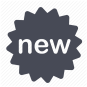 - новое средство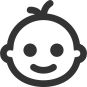 - средство рекомендовано к использованию в отделениях неонаталогии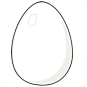 - дезинфекция поверхности скорлупы пищевых яицНаименование дезинфицирующего средстваФорма выпускаСтрана про-ваЦена, рубОбщая дезинфекция. ИМН. ПСО.1. «Бонэкстра М» – дезинфицирующее средство.Жидкий концентрат. Моющие и  обезжиривающие свойства. ДВ: ЧАСpH: 10,0Обладает антимикробной активностью в отношении грамотрицательных и грамположительных (включая микобактерии туберкулеза – тестировано на Micobacterium B5 и возбудители внутрибольничных инфекций), вирусов гриппа и других возбудителей острых респираторных вирусных инфекций (ОРВИ), грибов рода Кандида, дерматофитов.Предназначено для:Дезинфекция и мытье поверхностей – сан-тех оборудование – уборочный инвентарь – дезинфекция белья – дезинфекция и мытьё посуды (в тч в посудомоечных машинах)– предметы ухода за больными – дезинфекция кувезов – дезбарьеры и дезковрики – медицинские отходы группы Б и В – дезинфекция систем мусороудаления – дезинфекция санитарного транспорта – борьба с плесенью – ПСО Срок годности средства – 5 лет, рабочих растворов – 41 сутки.ФлаконРоссия570руб/флакон2. «Абсолюцид Дикват» – дезинфицирующее средствоЖидкий концентрат. Моющие свойства.ДВ: ЧАСрН: 7,0Обладает антимикробной активностью в отношении грамотрицательных и грамположительных (включая микобактерии туберкулеза) микроорганизмов, вирусов (в отношении всех известных вирусов-патогенов человека, в том числе вирусов энтеральных и парентеральных гепатитов (в т.ч. гепатита А, В и С), ВИЧ, полиомиелита, аденовирусов, вирусов «атипичной пневмонии» (SARS), «птичьего» гриппа H5N1, «свиного» гриппа, гриппа человека, герпеса и др.), грибов рода Кандида, Трихофитон и плесневых грибов, возбудителей внутрибольничных инфекций; средство обладает овоцидными свойствами в отношении возбудителей паразитарных болезней (цист и ооцист простейших, яиц и личинок гельминтов, остриций).Предназначено для:Дезинфекция поверхностей – белье – посуда – сан-тех оборудование – медицинские отходы группы Б – ИМН – ИМН+ПСО – ПСО – кувезы – плесень – обработка яиц – биологические выделения – стоматологические оттиски – санитарный транспорт – генеральная уборка – мытье оборудования на предприятиях общественного питания – мусороуборочное оборудованиеСрок годности средства – 5 лет, рабочих растворов – 35 суток.Флакон1 литрРоссия680руб/флакон3. «Ника-Экстра М профи» – дезинфицирующее средство.Жидкий концентрат. Моющие и дезодорирующие свойстваДВ: ЧАС+АМИН+ГУАНИДИНрН: 9,0Обладает антимикробной активностью в отношении грамотрицательных и грамположительных (включая микобактерии туберкулеза Mycobacterium terrae) микроорганизмов, вирусов (в отношении всех известных вирусов-патогенов человека, в том числе вирусов энтеральных и парентеральных гепатитов (в т.ч. гепатита А, В и С), ВИЧ, особо опасных инфекций (чума, холера, туляремия, легионеллез, сибирская язва), спороцидной активностью, полиомиелита, аденовирусов, вирусов «атипичной пневмонии» (SARS), «птичьего» гриппа H5N1, «свиного» гриппа, гриппа человека, герпеса и др.), грибов рода Кандида, Трихофитон и плесневых грибов, возбудителей анаэробных и внутрибольничных инфекций; средство обладает овоцидными свойствами в отношении возбудителей паразитарных болезней (цист и ооцист простейших, яиц и личинок гельминтов, остриций).Предназначено для:Дезинфекция и мытье поверхностей - кувезы и приспособления к ним - комплектующие детали наркозно-дыхательной аппаратуры - медицинские отходы - биологический материал - стоматологические оттиски, слюноотсосы и плевательницы - ИМН -ИМН+ПСО - ИМН+ПСО (механизированный способ) - ПСО -предварительная и окончательная очистка эндоскопов - санитарный транспорт - дезинфекция обуви - генеральные уборки - плесень - дезинфекция на предприятиях общественного питания- обработка ванн - дезбарьеры - дезинфекция яиц .Cрок годности средства – 3 года, рабочих растворов – 28 суток.ФлаконРоссия820руб/флакон4. «Бетадез» – дезинфицирующее средство.Жидкий концентрат. Моющие и дезодорирующие свойства. ДВ: ЧАСрН: 6,9Обладает антимикробной активностью в отношении грамотрицательных и грамположительных (включая микобактерии туберкулеза) микроорганизмов, вирусов (в отношении всех известных вирусов-патогенов человека, в том числе вирусов энтеральных и парентеральных гепатитов (в т.ч. гепатита А, В и С), ВИЧ, полиомиелита, аденовирусов, вирусов «атипичной пневмонии» (SARS), «птичьего» гриппа H5N1, «свиного» гриппа, гриппа человека, герпеса и др.), грибов рода Кандида, Трихофитон и плесневых грибов, возбудителей внутрибольничных инфекций, анаэробной инфекции (тестировано на Clostridium dificile). Средство также активно в отношении бактерий – возбудителей особо опасных инфекций (чумы, холеры, туляремии, легионеллеза,  сибирской язвы).Предназначено для:Дезинфекция поверхностей – поверхность аппаратов и приборов - сан-тех оборудование - бельё - посуда - резиновые коврики - обувь - медицинские отходы группы А, Б и В) - кровь и биологические выделения - стоматологические оттиски и отсасывающие системы - ИМН - ИМН+ПСО - ПСО - кувезы  - наркозно-дыхательная аппаратура - санитарный транспорт - генеральная уборка - борьба с плесенью - дезинфекция воздуха - помещения на предприятиях общественного питания.Срок годности средства – 5 лет, рабочих растворов – 35 суток.ФлаконРоссия820 руб/флакон5. «Астрадез Лайт»  – дезинфицирующее средство.Жидкий концентрат. Моющие свойства.ДВ: ЧАС + АМИНрН: 10,0Обладает бактерицидной активностью в отношении
грамотрицательных бактерий (в том числе Salmonella spp., Ps. aeruginosa, возбудителей
легионеллеза) и грамположительных бактерий (включая возбудителей туберкулеза Mycobacterium terrae,
S.aureus), вирулицидной (в том числе в отношении вирусов энтеральных, парентеральных гепатитов, ВИЧ-инфекции, полиомиелита, энтеровирусов Коксаки, ECHO, ротавирусов, аденовирусов, риновирусов, вирусов гриппа, в том числе типа A H1N1, H5N1, парагриппа и др. возбудителей острых респираторных вирусных инфекций, вируса атипичной пневмонии, герпеса, цитомегаловирусной инфекции) и фунгицидиой активностью (в отношении возбудителей кандидоза и трихофитии, плесневых грибов, в том числе Aspergillus niger, Mucor spp.).Предназначено для:Дезинфекция поверхностей – дезинфекция медицинского оборудования (в тч кувезы, комплектующие детали наркозно-дыхательной аппаратуры) - сан-тех оборудования - бельё (нательное, постельное и спецодежда) - медицинские отходы  класса Б и В - обувь - посуда столовая и лабораторная - предметы ухода за больными - обеззараживание биологических выделений - дезинфекция ИМН - отсасывающие системы стоматологических установок - ИМН+ПСО - ПСО - предварительная очистка эндоскопов - генеральная уборкаСрок годности средства – 5 лет, рабочих растворов – 28 суток.ФлаконРоссия850руб/флакон6. «Оптимакс» – дезинфицирующее средство. Жидкий концентрат. Моющий эффект.ДВ: АМИНЫрН: 10,5Совмещает в одном процессе мытьё, дезинфекцию и дезодорирование. Уничтожает пятна и налёты жира, масла, сажи, белковых отложений и других трудноудалимых веществ с любых поверхностей. Антибактериальная активность: в отношении грамотрицательных и грамположительных бактерий (в том числе возбудителей туберкулеза Mycobacterium terrae, внутрибольничных и анаэробных инфекций), патогенных (рода Кандида и Трихофитон) и плесневых грибов, вирусов (Коксаки, ЕСНО, полиомиелита, энтеральных, парентеральных гепатитов А, В, С и др., ВИЧ, SARS, гриппа, в т.ч. Н5NI, Н1N1, герпеса, аденовирусов и др.), обладает овоцидными свойствами в отношении возбудителей паразитарных болезней (цист и ооцист простейших, яиц и личинок гельминтов), ООИ (чума, холера).Предназначено для:Дезинфекция  и мытьё поверхностей, в тч совмещенных в одном процессе - гладкие и ковровые покрытия - оборудования всех видов (в тч оптических устройств и барокамер) - дезинфекция, мытьё и обезжиривание посуды (в тч в автоматических моющих машинах) - кувезы и детали к ним - анестезиологическое оборудование - дезинфекция белья и спецодежды - сан-тех оборудование - лабораторная посуда - дезинфекция поверхностей, оборудования и приспособлений к ним, имеющие контакт с пищевыми продуктами - обеззараживание пищевых и медицинских отходов класса Б и В - обувь - дезбарьеры - плесень - ИМН+ПСО - ПСО - предварительная очистка эндоскопов - стоматологические оттиски - слюноотсасывающие системы - обработка скорлупы яиц.Срок годности средства – 5 лет, рабочих растворов – 41 сут.ФлаконРоссия880 руб/флакон7. «Абактерил» – дезинфицирующее средство.Жидкий концентрат. Моющие свойства.ДВ: ЧАС + АМИН + ГУАНИДИНрН: 8,4Обладает антимикробной активностью в отношении грамотрицательных и грамположительных (включая микобактерии туберкулеза) микроорганизмов, вирусов (в отношении всех известных вирусов-патогенов человека, в том числе вирусов энтеральных и парентеральных гепатитов (в т.ч. гепатита А, В и С), ВИЧ, полиомиелита, аденовирусов, вирусов «атипичной пневмонии» (SARS), «птичьего» гриппа H5N1, «свиного» гриппа, гриппа человека, герпеса и др.), грибов рода Кандида, Трихофитон и плесневых грибов, возбудителей внутрибольничных инфекций, анаэробной инфекции; средство обладает овоцидными свойствами в отношении возбудителей паразитарных болезней (цист и ооцист простейших, яиц и личинок гельминтов, остриц). Предназначено для:Дезинфекция поверхностей – сан-тех оборудование – белье – посуда – медицинские отходы группы Б – ИМН – ИМН+ПСО – ПСО – кувезы – плесень – биологические отходы – стоматологические оттиски – предварительная очистка эндоскопов – санитарный транспорт – генеральная уборка – мытье оборудования, имеющего контакт с пищевыми продуктами – мусороуборочное оборудование – обеззараживание почвы - обработка скорлупы яиц.Срок годности средства – 5 лет, рабочих растворов – 35 суток.ФлаконРоссия900 руб/флакон8. «Гранд» – дезинфицирующее средство.Жидкий концентрат. Моющие свойства.ДВ:АМИНЫ + Изопропиловый спиртрН: 10,2Обладает антимикробной активностью в отношении грамотрицательных (включая синегнойную палочку) и грамположительных (включая микобактерии туберкулеза) микроорганизмов, вирусов (включая аденовирусы, все типы вирусов гриппа, в т.ч. вирусов “птичьего” гриппа А/H5N1, “свиного” гриппа А/H1N1, парагриппа, возбудителей ОРВИ, энтеровирусы, ротавирусы, вирус полиомиелита, вирусы энтеральных и парентеральных гепатитов, герпеса, “атипичной пневмонии” (SARS), ВИЧ-инфекции и др.), патогенных грибов рода Кандида, Трихофитон и плесневых грибов, возбудителей ВБИ, анаэробной инфекции. Предназначено для:Дезинфекция поверхностей – белье – посуда – сан-тех оборудование – предметы ухода за больными – уборочный инвентарь – коврики – медицинские отходы группы Б – биологические выделения – кувезы – наркозно-дыхательная аппаратура – стоматологические инструменты – эндоскопы – датчики УЗИ – санитарный транспорт – плесень – яйца – мусороуборочное оборудованиеСрок годности средства – 5 лет, рабочих растворов – 30 суток.ФлаконРоссия1060руб/флакон9. «Феодез Форте»  - дезинфицирующее средство.Жидкий концентрат. Моющие свойства.ДВ:ЧАС+ АМИН + ГУАНИДИНpH: 9,8Обладает  антимикробной  активностью  в  отношении грамотрицательных  и  грамположительных бактерий (включая микобактерии туберкулёза - Mycobacterium terra), фунгицидной активностью( в отношении дрожжеподобных грибов рода Кандида и Трихофитон, плесневых грибов - Aspergillus niger), вирулицидной активностью в отношении возбудителей ECHO 6 (группы вирусов полиомиелита), гепатита В и ВИЧ-инфекции, гриппа ( в том числе «птичьего», «свиного»), коронавируса - возбудителя «атипичной пневмонии», ротовирусов, аденовирусных, в тч возбудителей ОРВИ. Эффективно в отношении внутрибольничных штаммов бактерий.Предназначено для:Дезинфекция поверхностей – пеленальные столы и другие объекты в неонатологическом отделении - поверхности медицинских и специальных аппаратов, приборов и оборудования, включая реанимационные столы - кувезы - наркозно-дыхательная аппаратура - анестезиологическое оборудование - объекты транспорта, включая санитарный - холодильное оборудование - помещения и оборудование на предприятиях общественного питания - посуда - спецодежда - бельё - дезковрики и дезбарьеры - сан-тех оборудование (душевые кабины и ванны) - медицинские отходы класса Б и В - кровь и биологические выделения - многоразовые сборники - плесень - генеральная уборка - ИМН - датчики УЗИ - ИМН+ПСО - ПСО.Срок годности средства в невскрытой упаковке производителя составляет 5 лет.  Срок  годности  рабочих  растворов  –  40  суток.ФлаконРоссия1100 руб./флакон10. «Ротамицид»  - дезинфицирующее средство.Жидкий концентрат. Моющие и дезодорирующие свойства. ДВ:ЧАС - 31%pH: 8,8Обладает  антимикробной  активностью  в  отношении грамотрицательных  и  грамположительных бактерий (включая микобактерии туберкулёза), вирусов ( в отношении всех известных вирусов-патогенов человека, в тч вирусов энтеральных и парентеральных гепатитов ( в тч гепатита А, В и С), ВИЧ, полиомиелита, аденовирусов, вирусов «атипичной пневмонии» (SARS), «птичьего» гриппа H5N1, «свиного» гриппа, гриппа человека, герпеса и др.), грибов рода Кандида, Трихофитон и плесневых грибов, возбудителей внутрибольничных инфекций, анаэробной инфекции ( тестировано на Clostridium difficile). Средство также активно в отношении бактерий - возбудителей особо опасных инфекций (чумы, холеры, теляремии, легионеллёза, сибирской язвы).Предназначено для:Дезинфекция и мытьё поверхностей – поверхности аппаратов и приборов - сан-тех оборудование - бельё - посуда - резиновые и полипропиленовые коврики - дезинфекция медицинских отходов (класс А, Б и В) - пищевые отходы, кровь и другие биологические выделения больного - стоматологические оттиски, зубопротезные заготовки, отсасывающие системы стоматологических установок и плевательницы - ИМН ( в тч жесткие и гибкие эндоскопы) ручным способом - ИМН+ПСО (в тч хирургические и стоматологические инструменты, инструменты к эндоскопам) ручным и механизированным способом - ИМН+ПСО и окончательная очистка жестких и гибких эндоскопов ручным и механизированным способами - ПСО ручным и механизированным способами - окончательная очистка эндоскопов - дезинфекция кувезов и наркозно-дыхательной аппаратуры - санитарный транспорт - генеральная уборка - борьба с плесенью.Срок годности средства в невскрытой упаковке производителя составляет 5 лет.  Срок  годности  рабочих  растворов  –  35  суток.ФлаконРоссия1320руб/флакон11. «Абсолюцид Окси»  – дезинфицирующее средство.Порошок. Моющие свойства.ДВ: Кислородосодержащее.рН: 6,0Не обладает фиксирующими свойствами в отношении органических веществ.Обладает антимикробной активностью в отношении бактерий (включая возбудителей туберкулеза (тестировано   культуре   тест-штамма  M.terrae) и особо опасных инфекций – чумы, холеры, туляремии, легионеллеза); грибов (возбудителей дерматофитии и кандидоза); вирусов (возбудителей гепатита, ВИЧ-инфекции, полиомиелита)  и спороцидной активностью (в отношении возбудителей сибирской язвы).Предназначено для: Дезинфекция поверхностей – поверхность аппаратов и оборудования - кувезы - сан-тех оборудование - бельё - столовая посуда - уборочный инвентарь - медицинские отходы - дезинфекция систем вентиляции - ИМН (кроме эндоскопов) - стоматологические инструменты, в тч отсасывающие системы и оттиски - ИМН+ПСО (кроме эндоскопов) - ПСО - объекты транспорта, включая санитарный транспорт- генеральная уборка.Cрок годности средства – 3 года, рабочих растворов – 5 суток.Упаковка1 кг-20 пакетов по 50 гр.Россия1320 руб/упаковка12. «Слайт» – дезинфицирующее средство.Жидкий концентрат. Моющие и дезодорирующие свойства.ДВ: ЧАС+АМИН+ГУАНИДИН+фенол+изопропиловый спирт + ферментырН: 7,0Обладает антимикробной активностью в отношении грамотрицательных (включая синегнойную палочку) и грамположительных (включая микобактерии туберкулеза) микроорганизмов, вирусов (включая аденовирусы, все типы вирусов гриппа, в т.ч. вирусов «птичьего» гриппа А (H5N1), гриппа А (H1N1), парагриппа, возбудителей острых респираторных инфекций, энтеровирусы, ротавирусы, вирус полиомиелита, вирусы энтеральных, парентеральных гепатитов, герпеса, «атипичной пневмонии» (SARS), ВИЧ и др.), патогенных грибов рода Кандида, Трихофитон и плесневых грибов, возбудителей внутрибольничных инфекций, анаэробной инфекции, средство обладает овоцидными свойствами в отношении возбудителей паразитарных болезней (цист и ооцист простейших, яиц и личинок гельминтов, остриц).Предназначено для:Дезинфекция поверхностей – поверхности аппаратов и приборов - сан-тех оборудование - бельё - столовая посуда - лабораторная посуда - резиновые и полипропиленовые коврики - медицинские отходы - пищевые отходы - кровь и выделения больного - санитарный транспорт - генеральная уборка - дезинфекция кувезов и приспособлений к ним - наркозно-дыхательная аппаратура - анестезиологическое оборудование - ИМН - ИМН+ПСО - ПСО - предварительная очистка эндоскопов - дезинфекция стоматологических оттисков - датчики УЗИ - дезинфекция обуви - плесень - дезинфекция воздухаСрок годности средства – 5 лет, рабочих растворов – 30 суток.ФлаконРоссия1 370  руб/флакон13. «Барьер +»  – дезинфицирующее средство.Жидкий концентрат. Моющие и дезодорирующие свойства. Предназначено для применения в роддомах и детских учреждениях.ДВ: ЧАС + ГУАНИДИН + молочная кислотарН: 4,0Обладает антимикробной активностью в отношении грамотрицательных (включая синегнойную палочку) и грамположительных (включая микобактерии туберкулеза) микроорганизмов, вирусов (включая аденовирусы, все типы вирусов гриппа, птичьего гриппа, свиного гриппа, парагриппа, возбудители острых респираторных инфекций, энтеровирусы, ротавирусы, вирус полиомиелита, вирусы энтеральных, парентеральных гепатитов, герпеса, атипичной пневмонии, ВИЧ-инфекции и др.), патогенных грибов рода Кандида, Трихофитон и плесневых грибов, возбудителей внутрибольничных инфекций, анаэробной инфекции. Средство обладает спороцидным действием.Предназначено для:Дезинфекция поверхностей – поверхности аппаратов и приборов - сан-тех оборудование - бельё - посуда, в тч лабораторная -  резиноые и полипропиленовые коврики - генеральная уборка - ИМН - ИМН+ПСО - ПСО - предварительная очистка эндоскопов - комплектующие деталей наркозно-дыхательной аппаратуры - анестезиологичекое оборудование - медицинские отходы - обеззараживание крови и биологических выделений - стоматологические материалы - слюноотсасывающие системы - дезинфекция обуви - борьба с плесенью - дезинфекция санитарного транспорта.Срок годности средства – 5 лет, рабочих растворов – 28 суток.ФлаконРоссия1380руб/флакон14. «Аминаз-Плюс»  – дезинфицирующее средство.Жидкий концентрат. Моющие и дезодорирующие свойства.ДВ: ЧАС + АМИНЫ +ГУАНИДИН  + ферментыРН: 7,0Обладает антимикробной активностью в отношении грамотрицательных и грамположительных (включая микобактерии туберкулеза -  Mycobacterium terra), возбудителей анаэробных и внутрибольничных инфекций; возбудителей особо опасных инфекций, в тч сибирской язвы; вирулицидной активностью( в тч в отношении возбудителей полиомиелита, вирусы энтеральных, парентеральных гепатитов, герпеса, ВИЧ-инфекции, вирусов, фунгицидной активностью, плесневых грибов, спороцидной активностью ( в тч в отношении возбудителей сибирской язвы). Средство обладает овоцидными свойствами в отношении возбудителей паразитарных болезней (цистов и ооцистов простейши, яиц и личинок гельминтов).Пролонгированный эффект не менее 6 часов.Предназначено для:Дезинфекция поверхностей – поверхности аппаратов - сан-тех оборудование - столовая и лабораторная посуда - кувезы - наркозно-дыхательная аппаратура  - дезинфекция оборудования для гемодиализа (контур циркуляции диализирующих жидкостей) - оборудование, имеющее контакт с пищевыми продуктами - спецодежда - морги и патологоанатомические отделения - медицинские отходы класса А, Б и В - кровь и биологические отходы - дезинфекция вакцин, в том числе с истекшим сроком годности - стоматологические материалы - ИМН - ИМН+ПСО - ПСО - окончательная очистка эндоскопов - предварительная очистка эндоскопов - санитарный транспорт - обувь - генеральная уборка  -плесень - пропитка дезковриков - накопительные баки - дезинвазия почвы.  Срок годности средства – 7 лет, рабочих растворов – 46 суток.ФлаконРоссия1380 руб/флакон15. «Лексацид»   – дезинфицирующее средство.Жидкий концентрат. Моющие свойства. Устранение запахов.ДВ: ЧАС + Комплекс Кислот (молочная, гликолевая и этидроновая)рН: 2,5Обладает антимикробной активностью в отношении грамотрицательных и грамположительных (включая микобактерии туберкулеза Mycobacterium terra) микроорганизмов,  фунгицидной активностью (в отношении кандидозов, дерматофитий, а также плесневых грибов - Aspergillus niger), вирулицидной активностю (в отношении возбудителей ECHO6 (группы вирусов полиомиелита), гриппа (в том числе птичьего) короновируса, аденовируса, ротавируса), спороцидной активностью (B.subtilis), внутрибольничные штаммы бактерий.Предназначено для:Дезинфекция поверхностей – пеленальные столики - поверхности медицинских аппаратов и оборудования - кувезы - наркозно-дыхательная аппаратура - санитарный транспорт - оборудование, имеющее контакт с пищевыми продуктами - посуда столовая и лабораторная - белье - дезковрики - ванны - медицинские отходы класса Б и В - биологические отходы - генеральная уборка - ИМН - ИМН+ПСО - ПСОСрок годности средства -  5 лет. Срок  годности  рабочих  растворов  –  14  суток.ФлаконРоссия1400руб./флакон16. «Триазин» – дезинфицирующее средство.Жидкий концентрат. Моющие и дезодорирующие свойства.ДВ: ЧАС + АМИН + ГУАНИДИН + Изопропиловый спиртрН: 10,0Обладает бактерицидной активностью в отношении грамотрицательных и грамположительных бактерий (включая возбудителей туберкулеза - Mycobacterium terrae, возбудителей внутрибольничных инфекций, в тч синегнойной палочки, анаэробной инфекции) микроорганизмов, вирусов (включая аденовирусы, все типы вирусов гриппа, в тч вирусов «птичьего» гриппа H5N1, «свиного», гриппа A|H1N1, парагриппа, возбудитлей острых респираторных инфекций, энтеровирусы, ротавирусы, вирус полиомиелита, вирусы энтеральных, парентеральных гипатитов, герпеса, «атипичной пневмонии» (SARS), ВИЧ-инфекции и др.), патогенных грибов рода Кандида, Трихофитон и плесневых грибов. Средство обладает спороцидной активностью. Средство обладает овоцидными свойствами в отношении возбудителей паразитраных болезней (цист и ооцист простейших, яиц и личинок гельминтов, остриц).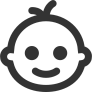 Предназначено для:Дезинфекция поверхностей - поверхностей аппаратов - приборы - сан-тех оборудование - белье - столовая, лабораторная и аптечная посуда - кувезы - комплектующие наркозно-дыхательной аппаратуры - анестезиологического оборудования - датчики УЗИ - предприятия общественного питания - спецодежда - морги - учреждения судебно-медицинской экспертизы - медицинские отходы группы А, Б и В (в тч ООИ) - кровь и биологические отходы - стоматологические материалы - оттиски и зубопротезные заготовки - части отсасывающих систем, слюноотсосов и плевательниц - дезинфекция ИМН - ИМ+ПСО - ПСО - предварительная очистка эндоскопов - санитарный транспорт - транспорт для перевозки пищевых продуктов - обувь - генеральная уборка - плесень- дезинфекция и мойка мусороуборочного оборудования - дезковрики. Срок годности средства – 5 лет, рабочих растворов – 30 суток.Флакон1 литрРоссия1400 руб/флакон17. «Абсолюцид Энзим»  – дезинфицирующее средство.Жидкий концентрат. Моющие и дезодорирующие свойства.ДВ: ЧАС+ГУАНИДИН+ферменты+изопропиловый спиртрН: 7,5Обладает антимикробной активностью в отношении грамотрицательных (включая синегнойную палочку) и грамположительных (включая микобактерии туберкулеза) микроорганизмов, вирусов (включая аденовирусы, все типы вирусов гриппа, в т.ч. вирусов «птичьего» гриппа H5N1, «свиного» гриппа А/H1N1, парагриппа, возбудителей острых респираторных инфекций, энтеровирусы, ротавирусы, вирус полиомиелита, вирусы энтеральных, парентеральных гепатитов, герпеса, «атипичной пневмонии» (SARS), ВИЧ-инфекции и др.), патогенных грибов рода Кандида, Трихофитон и плесневых грибов, возбудителей внутрибольничных инфекций, анаэробной инфекции.Предназначено для:Дезинфекция поверхностей – поверхности аппаратов и приборов - сан-тех оборудование - бельё - столовая посуда - лабораторная посуда - предметы ухода за больными - резиновые и пропиленовые коврики - генеральная уборка - ИМН - ИМН+ПСО - ПСО - предварительная очистка эндоскопов - дезинфекция медицинских отходов - пищевые отходы - дезинфекция крови и биологических выделений - санитарный транспорт - кувезы и приспособления к ним - наркозно-дыхательная аппаратура - стоматологические оттиски - отсасывающие системы - дезинфекция воздуха - накопительные баки дезинфекция обуви - плесеньСрок годности средства – 5 лет, рабочих растворов – 28 суток.Флакон1литрРоссия1450 руб/флакон18. «Амиксидин» – дезинфицирующее средство.Жидкий концентрат. Моющие и дезодорирующие свойстваДВ: ЧАС + АМИН + ГУАНИДИНрН: 9,8Обладает антимикробной активностью в отношении грамотрицательных и грамположительных (включая микобактерии туберкулеза) микроорганизмов, вирусов (включая аденовирусы, вирусы гриппа, парагриппа и др. возбудителей острых респираторных инфекций, энтеровирусы, ротавирусы, вирус полиомиелита, вирусы энтеральных, парентеральных гепатитов, герпеса, атипичной пневмонии, птичьего гриппа,  ВИЧ), грибов рода Кандида, Трихофитон и плесневых грибов, возбудителей внутрибольничных инфекций, анаэробной инфекции; средство обладает спороцидной активностью. Средство обладает активностью в отношении особо опасных инфекций - Чума, холера, туляремия, споры сибирской язвы).Предназначено для:Дезинфекция поверхностей – поверхности аппаратов и приборов - сан-тех оборудование - бельё - посуда (в тч лабораторная) - резиновые и полипропиленовые коврики - дезинфекция кувезов -  и приспособлений к ним - комплектующие наркозно-дыхательной аппаратуры - анестезиологическое оборудование - медицинские отходы - пищевые отходы и биологические выделения, кровь и сыворотка - стоматологические оттиски, отсасывающие системы и плевательницы - дезинфекция ИМН (в тч вращающиеся, жесткие и гибкие эндоскопы) ручным способом - ИМН + ПСО ручным и и механизированным способом - ИМН+ПСО или окончательно (перед ДВУ) очисткой жестких и гибких эндоскопов ручным и механизированным способами - ПСО - окончательная очистка перед ДВУ - предварительная очистка эндоскопов - санитарный транспорт - генеральная уборка - борьба с плесенью.Срок годности средства – 3 года, рабочих растворов – 28 суток.ФлаконРоссия1500руб/флакон19. «Контакт» – дезинфицирующее средство.Жидкий концентрат. Моющие и дезодорирующие свойства.ДВ: ЧАС + АМИН + ГУАНИДИН + пропиловые спирты+ ферментырН: 9,0Обладает антимикробной активностью в отношении грамотрицательных (включая синегнойную палочку) и грамположительных (включая микобактерии туберкулеза) микроорганизмов, вирусов (включая аденовирусы, все типы вирусов гриппа, в т.ч. вирусов «птичьего» гриппа H5N1, «свиного» гриппа А/H1N1, парагриппа, возбудителей острых респираторных инфекций, энтеровирусы, ротавирусы, вирус полиомиелита, вирусы энтеральных, парентеральных гепатитов, герпеса, «атипичной пневмонии» (SARS), ВИЧ-инфекции и др.), патогенных грибов рода Кандида, Трихофитон и плесневых грибов, возбудителей внутрибольничных инфекций, анаэробной инфекции.Предназначено для:Дезинфекция поверхностей – поверхность аппаратов и приборов - сан-тех оборудование - бельё - столовая посуда - лабораторная посуда - резиновые и пропиленовые коврики - медицинские отходы - пищевые отходы - дезинфекция крови и биологических выделений - санитарный транспорт - генеральная уборка - кувезы и приспособления к ним - наркозно-дыхательная аппаратура - ИМН - ИМН+ПСО - ПСО - предварительная очистка эндоскопов - дезинфекция стоматологических оттисков - обувь - плесень - дезинфекция воздуха - Срок годности средства – 5 лет , рабочих растворов – 28 суток.ФлаконРоссия1550руб/флакон20. «Меридиан» – дезинфицирующее средство.Жидкий концентрат. Моющие и дезодорирующие свойства. Нейтрализует неприятные запахи. Не фиксирует органические загрязнения.ДВ: ЧАС + АМИН + ГУАНИДИН + изопропиловый спиртрН: 9,0Обладает антимикробной активностью в отношении грамотрицательных (включая синегнойную палочку) и грамположительных (включая микобактерии туберкулеза) микроорганизмов, вирусов (включая аденовирусы, все типы вирусов гриппа, в т.ч. вирусов «птичьего» гриппа H5N1, «свиного» гриппа А/H1N1, парагриппа, возбудителей острых респираторных инфекций, энтеровирусы, ротавирусы, вирус полиомиелита, вирусы энтеральных, парентеральных гепатитов, герпеса, «атипичной пневмонии» (SARS), ВИЧ-инфекции и др.), патогенных грибов рода Кандида, Трихофитон и плесневых грибов, возбудителей внутрибольничных инфекций, анаэробной инфекции.Предназначено для:Дезинфекция поверхностей – поверхности аппаратов и приборов - осветительные приборы (бактерицидные лампы) - сан-тех оборудование - бельё - столовая и лабораторная посуда - предметы ухода за больными - резиновые и полипропиленовые коврики - медицинские отходы - кровь и органические выделения - санитарный транспорт - генеральная уборка - дезинфекция кувезов - ИМН - ИМН+ПСО - ПСО - предварительная очистка эндоскопов - дезинфекция стоматологических оттисков - слюноотсосы и плевательницы - датчики УЗИ - дезинфекция обуви - дезинфекция от паразитарных болезней - мойка холодильных установок - дезинфекция воздуха и систем вентиляции - накопительные бакиСрок годности средства – 5 лет, рабочих растворов – 35 сутокФлаконРоссия1650руб/флаконТаблетки хлорсодержащие. Общая дезинфекция. ИМН. ПСО.21. «Абактерил-Хлор» – дезинфицирующее средство.Таблетки. Гранулы.ДВ: ХлорсодержащееОбладает антимикробным действием в отношении грамотрицальных и грамположительных бактерий (включая микобактерии туберкулёза - тестировано на Mycobacterium terra, возбудителей особо опасных инфекций, споры бацилл), вирусов (Коксаки, ЕСНО, полиомиелита, энтеральных и парентеральных гепатитов, ротавирусов, норовирусов, ВИЧ, гриппа, в т.ч. типа А, включая A H5N1, A H1N1, аденовирусов и др. возбудителей ОРВИ, герпеса, цитомегалии), грибов рода Кандида, дерматофитов, плесневых грибов.Предназначено для:Дезинфекция поверхностей – сан-тех оборудования – поверхности приборов и аппаратов - посуда - медицинских изделий - бельё - кровь и биологические отходы - смывные жидкости - остатки пищи - медицинские отходы группы Б - санитарный транспорт - плесеньСрок годности средства – 6 лет, рабочих растворов – 5 суток.Банка.(300 табл.)Россия780 руб/банка22. «Жавель Абсолют» – дезинфицирующее средство.Таблетки. Отбеливающие свойства.ДВ: ХлорсодержащееОбладает антимикробным действием в отношении грамотрицательных и грамположительных бактерий (включая туберкулёз Mycobacterium terrae, ВБИ, анаэробные и особо опасных инфекции - сибирскую язву (в т.ч. в споровой форме), чуму, холеру, туляремию), грибов рода Кандида и дерматофитов, вирусов (в том числе полиомиелит, ВИЧ, гепатиты, птичий грипп, атипичная пневмония, аденовирус и др.).Предназначено для:Дезинфекция поверхностей – сан-тех оборудования – наружная поверхность аппаратов и приборов - бельё - посуда (в тч лабораторная) - уборочный материал - резиновые коврики - ИМН - дезинфекция медицинских отходов - обеззараживание специального оборудования и спецодежды - дезинфекция автотранспорта - дезинфекция поверхностей «чаши» бассейнов - генеральная уборка в ЛПУ и детских учреждениях - кровь и биологические выделения.Срок годности средства – 6 лет, рабочих растворов – 5 суток.Банка.(300 табл.)Банка сиглосъёмником.(300 табл.)Россия840руб/банка870руб./банка23. «ТориХлор» – дезинфицирующее средство.Таблетки. Гранулы.ДВ: ХлорсодержащееОбладает  антимикробной активностью  в отношении грамотрицательных  и грамположительных бактерий, в том числе возбудителей кишечных инфекций,   инфекций   верхних   дыхательных   путей,  анаэробных  и   внутрибольничных инфекций,  туберкулеза   (тестировано  на  культуре   тест-штамма  M.terrae  DSM  43227), возбудителей  особо   опасных   инфекций:   чумы,   холеры,   туляремии   и   сибирской   язвы; вирулицидной   активностью  (в   том   числе   в   отношении   возбудителей   полиомиелита,  парентеральных гепатитов, ВИЧ-инфекции,  гриппа А (  H1N1),  птичьего  гриппа  (H5N1), аденовирусных и проч.инфекций), фунгицидной активностью (в том числе в отношении патогенных   грибов   возбудителей   кандидозов   и   трихофитии,  плесневых   грибов   –  тестировано  на   культуре   тест-штамма  Aspergillus  niger),  спороцидной  активностью  (в отношении возбудителей сибирской язвы, анаэробных инфекций).Предназначено для:Дезинфекция поверхностей – бельё - посуда без остатков и с остатками пищи - ИМН, включая стоматологические инструменты - лабораторная посуда - сан-тех оборудование - резиновые и полипропиленовые коврики - обувь - медицинские отходы класса Б и В - многоразовые сборники отходов класса А - обеззараживание биологических выделений - обеззараживание крови - заключительная дезинфекция в детских организациях - поверхности приборов и аппаратов - плесень - дезинфекция систем вентиляцииСрок годности средства – 5 лет, рабочих растворов – 6 суток.Банка(300 таб).Россия950  руб/банкаТаблетки, не содержащие хлора. Общая дезинфекция. ИМН. ПСО.24. «Конти-Табс»   – дезинфицирующее средство.Таблетки. Моющие свойства.ДВ: ЧАС+АМИН + ГУАНИДИНОбладает  антимикробной  активностью  в  отношении грамотрицательных  и  грамположительных  (включая  микобактерии  туберкулеза, тестировано на Micobacterium B5) микроорганизмов,  вирусов  (в  отношении  всех  известных  вирусов-патогенов  человека,  в том  числе  вирусов  энтеральных и  парентеральных  гепатитов  (в  т.ч.  гепатита А, В  и С), ВИЧ, полиомиелита, аденовирусов, вирусов «атипичной пневмонии»  (SARS), «птичьего» гриппа H5N1,  «свиного»  гриппа,  гриппа  человека,  герпеса  и  др.),  грибов  рода Кандида, Трихофитон и плесневых грибов, возбудителей внутрибольничных инфекций, анаэробной инфекции.Предназначено для:Дезинфекция поверхностей – сан-тех оборудование – белье – посуда – кувезы – медицинские отходы группы Б – стоматологические оттиски – ИМН – ИМН+ПСО – ПСО – санитарный транспорт – датчики УЗИ – дезинфекция на предприятиях общественного питания – дезинфекция воздуха – обеззараживание накопительных баков-  генеральная уборка – плесеньСрок годности средства в невскрытой упаковке производителя составляет 5 лет.  Срок  годности  рабочих  растворов  –  28  суток.Банка300 таблетокРоссия1250руб/банка25. «Гептаниум»   – дезинфицирующее средство.Таблетки. Моющие свойства.ДВ: АМИН + ГУАНИДИНОбладает  антимикробной  активностью  в  отношении грамотрицательных  и  грамположительных  (включая  микобактерии  туберкулеза) микроорганизмов,  вирусов  (в  отношении  всех  известных  вирусов-патогенов  человека,  в том  числе  вирусов  энтеральных и  парентеральных  гепатитов  (в  т.ч.  гепатита А, В  и С), ВИЧ, полиомиелита, аденовирусов, вирусов «атипичной пневмонии»  (SARS), «птичьего» гриппа H5N1,  «свиного»  гриппа,  гриппа  человека,  герпеса  и  др.),  грибов  рода Кандида, Трихофитон и плесневых грибов, возбудителей внутрибольничных инфекций, анаэробной инфекции.Предназначено для:Дезинфекция поверхностей – сан-тех оборудование – белье – посуда – кувезы – медицинские отходы группы Б – стоматологические оттиски – ИМН – ИМН+ПСО – ПСО – санитарный транспорт – генеральная уборка – плесеньСрок годности средства в невскрытой упаковке производителя составляет 3 года.  Срок  годности  рабочих  растворов  –  28  суток.Банка300 таблетокРоссия1300 руб/банкаПредстерилизационная очистка.26. «УМД» – средство для ПСО.Жидкий концентрат. Моющие свойства при малом пенообразовании.ДВ: Комплекс катионных и неионогенных поверхностно-активных веществ.рН: 9,5Предназначено для:Предварительная и предстерилизационной очистки изделий медицинского назначения из различных материалов, включая хирургические инструменты, ручным способом - предварительная, окончательная (перед ДВУ) и предстерилизационной очистки эндоскопов и инструментов к ним ручным способом - предстерилизационная очистки ИМН из различных материалов, включая хирургические ( в тч микрохирургические) и стоматологические ( в тч вращающиеся) инструменты и инструменты к эндоскопам механизированным способом (с применением ультразвука) - очистка гибких эндоскопов механическим способом в установке КРОНТ-УДЭ-1 и других специализированных установках.Возможно замерзание при транспортировании. Потребительские свойства после размораживания сохраняются.Срок годности средства в невскрытой упаковке производителя – 3 года..Флакон1 литрРоссия648руб/флакон27. «Астрадезим-Эндо» – средство для ПСО.Жидкий концентрат. Моющие свойства.ДВ: Ферменты (протеаза, амилаза и липаза)рН: 8,0Предназначено для:Использования в лечебно -профилактических учреждениях для предстерилизационной очистки изделий медицинского назначения (включая хирургические, в том числе микрохирургические и стоматологические, в том числе вращающиеся инструменты, жесткие и гибкие эндоскопы, инструменты к ним) ручным и механизированным способами.Срок годности средства в невскрытой упаковке производителя – 2 года, срок годности рабочего раствора - 1 деньКанистра5 литровФлакон1 литрРоссия7200 руб/кан1440 руб/флаконОбщая дезинфекция.  ИМН. ПСО. Эндоскопы. ДВУ. Стерилизация.28. «Астрадез Биокси» – дезинфицирующее средство.Жидкий концентрат. Моющие и дезодорирующие  свойства. Отбеливающий эффект. Удаляет пятна.ДВ: Перекись водорода + ГУАНИДИН + ЧАСрН: 4,5Обладает бактерицидной активностью в отношении грамотрицательных и грамположительных бактерий (в том числе в отношении микобактерий туберкулеза /тестировано на Mycobacterium terrae/, возбудителей легионеллеза, особо опасных инфекций (ООИ): чумы, холеры, туляремии и сибирской язвы (спороцидное действие), вирулицидные свойства (в отношении вирусов парентеральных гепатитов, ВИЧ-инфекции, полиомиелита, аденовирусов, энтеровирусов, ротавирусов, вируса «атипичной пневмонии» (SARS), гриппа, парагриппа, герпеса, «птичьего» гриппа A/H5N1 и «свиного» гриппа» H1N1, парентеральных и энтеральных гепатитов, Коксаки, ЕСНО, вируса Эбола, Зика, Марбурга и другие геморрагические лихорадки и проч.), фунгицидными свойства (в тч в отношении возбудителей кандидоза и трихофитии, плесневых грибов - тестировано на культуре тест-штамма Aspergillus niger), спороцидным действием.Предназначено для:Дезинфекция поверхностей - стирка и дезинфекция белья, в тч загрязненного кровью и другими биологическими субстратами , с одновременным отбеливанием (ручным и механизированным способом в стиральных машинах - генеральная уборка - предприятия общественного питания и торговли - борьба с плесенью - дезинфекция воздуха - профилактическая и очаговая дезинфекция - поверхности медицинских приборов и аппаратов - кувезы - ванны - сан-тех оборудование - столовая посуда - медицинское оборудование (УЗИ, КТ, ЭКГ, МРТ) - медицинские отходы группы Б - морги и учреждения судебно-медицинской экспертизы - дезинфекция ИМН - отсасывающие системы стоматологических установок - плевательницы и стоматологические оттиски - биологические отходы - ИМН +ПСО - ПСО - предварительная очистка эндоскопов - ДВУ - стерилизация - мусороуборочное оборудование - обеззараживание и удаление стойкого запаха любого вида оборудования и инвентаря Срок годности средства – 3 года, рабочих растворов – 14 суток.ФлаконРоссия960руб/флакон29. «Ультима» – дезинфицирующее средство.Жидкий концентрат. Моющие и дезодорирующие  свойства. Пролонгированный эффект.ДВ: Перекись водорода +Комплекс Кислот (салициловая, лимонная, ортофосфорная) РН: 2,5Обладает бактерицидной (в том числе в отношении микобактерий туберкулеза /тестировано на Mycobacterium terrae/, возбудителей анаэробных и внутрибольничных инфекций /Метициллин-резистентного золотистого стафилококка (MRSA), Ванкомицин-резистентного энтерококка (VRE), синегнойной палочки/), спороцидной, вирулицидной (в отношении всех известных вирусов-патогенов человека, в том числе вирусов энтеральных и парентеральных гепатитов (в т.ч. гепатита А, В и С), ВИЧ, полиомиелита, аденовирусов, энтеровирусов, ротавирусов, вирусов «атипичной пневмонии» (SARS), «птичьего» гриппа H5N1, «свиного» гриппа А/H1N1, гриппа человека, герпеса и др.), фунгицидной (грибы рода Кандида, Трихофитон, плесневые) активностью. Средство обладает овоцидными свойствами в отношении возбудителей паразитарных болезней (цистов и ооцистов простейших, яиц и личинок гельминтов). Средство также активно в отношении бактерий – возбудителей особо опасных инфекций (чумы, холеры, туляремии, сибирской язвы).Пролонгированный эффект 6 часов.Предназначено для:Дезинфекция поверхностей - поверхности приборов и аппаратов - датчики диагностического оборудования - сан-тех оборудование - ванны - белье (детские пеленки)- посуда - обувь - пеленальные столы - ИМН - ИМН+ПСО - предварительная и окончательная очистка эндоскопов - ДВУ - стерилизация - кувезы - наркозно-дыхательная аппаратура - стоматологические отсасывающие системы - медицинские отходы группы Б и В - биологические отходы - отходы микробиологических лабораторий (вакцины, в тч с истекшим сроком годности, культуры штаммы и тд) - санитарные транспорт - мусороуборочное оборудование - генеральная уборка - спецодежда - оборудование, имеющее контакт с пищевыми продуктами - плесенСрок годности средства – 5 лет, рабочих растворов – 26 суток.Флакон1 литрРоссия1050 руб/флакон30. «Астрадез-НУК» – дезинфицирующее средство.Жидкий концентрат.ДВ: Перекись водорода +Надуксусная кислотарН: 2,85Обладает бактерицидной активностью в отношении грамотрицательных и грамположительных бактерий (включая возбудителей туберкулеза,  особо опасных инфекций – чумы, холеры, туляремии, сибирской язвы, возбудителей анаэробных инфекций), спороцидной активностью, вирулицидными свойствами(в том числе в отношении вирусов полиомиелита, парентеральных гепатитов, иммунодефицита человека;  гриппа, в т.ч. гриппа Н5N1, Н1N1; герпеса, аденовирусов, Коксаки, ЕСНО и проч.),фунгицидной активностью в отношении патогенных грибов возбудителей кандидозов и трихофитии.Предназначено для:Дезинфекция контура циркуляции диализирующей жидкости гемодиализных аппаратов - дезинфекция ИМН - ДВУ - стерилизация - дезинфекция поверхностей - поверхности аппаратов и приборов - сан-тех оборудование - резиновые коврики - посуда - обеззараживание посуды из-под выделений - обеззараживание медицинских отходов -  Срок годности средства – 1 год, рабочих растворов – 3 суток.Флакон1 литрРоссия1050 руб/флакон31. «Абсолюцид Форте» – дезинфицирующее средство.Жидкий концентрат. Моющие свойства.ДВ: ЧАС + АЛЬДЕГИДрН: 4,5Обладает антимикробным действием в отношении грамотрицательных  и  грамположительных  бактерий  (включая  микобактерии  туберкулеза- Mycobacterium terrae DSM 43227),  вирусов (включая возбудителей полиомиелита), патогенных  грибов возбудителей кандидозов и трихофитии, спороцидной активностью.Предназначено для:Дезинфекция поверхностей – сан-тех оборудование - медицинские отходы группы Б – ИМН – ИМН+ПСО – ДВУ – стерилизация – генеральная уборка Cрок годности средства - 6 лет, рабочих растворов – 15 суток.ФлаконРоссия1150руб/флакон32. «ТориОкси» – дезинфицирующее средство.Порошок. Моющие свойства.ДВ: Перекись водородарН: 7,8Обладает  антимикробной активностью  в отношении грамотрицательных (включая сальмонеллы)  и грамположительных бактерий, в том числе возбудителей   туберкулеза   (тестировано   культуре   тест-штамма  M.terrae  DSM  43227), возбудителей  особо   опасных   инфекций:   чумы,   холеры,   туляремии   и   сибирской   язвы; возбудителей   анаэробных   и   внутрибольничных   инфекций,   легионеллеза,  вирулицидной активностью  (в   том числе   в  отношении  возбудителей полиомиелита,  парентеральных гепатитов, ВИЧ-инфекции, гриппа А (  H1N1), птичьего гриппа (H5N1), аденовирусных и проч.инфекций), фунгицидной активностью (в том числе в отношении патогенных грибов возбудителей  кандидозов  и  трихофитии,  плесневых  грибов  –   тестировано  на   культуре тест-штамма  Aspergillus  niger),  спороцидной   активностью  (в   том  числе   в   отношении возбудителей сибирской язвы).Предназначено для:Дезинфекция и мытьё  поверхностей – пеленальных столиков в неонатологических отделениях - поверхности медицинских аппаратов и приборов - кувезы - комплектующие детали наркозно-дыхательной аппаратуры - анестезиологическое оборудование - санитарный транспорт - дезинфекция и мытьё холодильного оборудования - столовая, аптечная и лабораторная посуда - дезинфекция и стирка белья (нательного, постельного, спецодежда), объединенного в одном процессе, совмещенные с отбеливанием - обувь - дезковрики - дезинфекция и чистка сан-тех оборудования - душевые кабины и ванны -  медицинские отходы класса Б и В, в тч ООИ - обеззараживание крови и биологических отходов - плесень - дезинфекция и мытьё поверхности пищевых яиц - генеральная уборка - ИМН - датчики УЗИ - отсасывающие системы стоматологических установок - ИМН+ПСО - ПСО - ДВУ - СтерилизацияСрок годности – 3 года.,  рабочих растворов – 5 суток.Банка1 кгУпаковка2,4 кгс крышкой диспенсоромдля салфеток-вторичное использованиеРоссия1170руб/банка2700руб/упаковка33. «Пероксам Ультра»  – дезинфицирующее средство.Жидкий концентрат. Моющие, дезодорирующие и  обезжиривающие свойства. Разрушает биоплёнки. Не требует ротации.ДВ: Перекись водорода + ЧАСpH:6Обладает бактерицидной (в том числе в отношении микобактерии туберкулёза - Mycobacterium terrae, возбудителей особо опасных инфекций - холеры, туляремии, спор сибирской язвы), вирусов (Коксаки, ЕСНО, полиомиелита, энтеральных и парентеральных гепатитов, ротавирусов, норовирусов, энтеровирусов, ВИЧ, возбудителей ОРВИ, герпеса, цитомегалии, гриппа в тч H5N1, H1N1, «атипичной» пневмонии, парагриппа, аденовирусов и др.), грибов ( в том числе родов Кандида), средство обладает спороцидной активностью.Предназначено для:Дезинфекция и мытьё поверхностей - поверхности аппаратов - сан-тех оборудование (в тч лечебные ванны) - бельё (в тч пеленки) - посуда - резиновые и пропиленовые коврики - обувь - пеленальные столы - ИМН - ИМН+ПСО - ПСО - ДВУ - Стерилизация - медицинское оборудование (кувезы, наркозно-дыхательная аппаратура, анестезиологическое оборудование, стоматологическое оборудование) - медицинские отходы класса Б и В - санитарный транспорт - генеральная уборка - датчики УЗИ - дезинфекция воздуха - помещения и оборудования на предприятиях общественного питания - борьба с плесенью.Срок годности средства – 5 лет, рабочих растворов – 45 суток.ФлаконРоссия1300руб/флакон34. «Альдезин Ультра»  – дезинфицирующее средство.Жидкий концентрат. Моющие свойства.ДВ: ЧАС + АЛЬДЕГИДОбладает антимикробной активностью в отношении грамотрицательных (включая синегнойную палочку) и грамположительных (включая микобактерии туберкулеза - Micobacterium terra, анаэробных и внутрибольничных инфекций), вирусов (включая аденовирусы, вирусы гриппа, парагриппа и др. возбудитителей острых респираторных инфекций, энтеровирусы, ротавирусы, вирус полиомиелита, вирусы энтеральных, парентеральных гепатитов, герпеса, атипичной пневмонии, птичьего гриппа, ВИЧ и пр.), патогенных грибов рода Кандида, Трихофитон, плесневых грибов, а также спороцидными свойствами.Предназначено для:Дезинфекция поверхностей – сан-тех оборудования – белья – посуда – спецодежда - комплектующих деталей наркозно-дыхательной аппаратуры - медицинские отходы группы Б и биологические отходы - санитарный транспорт - генеральная уборка - плесень - обувь - ИМН - ИМН+ПСО - ПСО - ДВУ - стерилизацияСрок годности средства – 5 лет, рабочих растворов – 28 суток.ФлаконРоссия1350 руб/флакон35. «Абсолюцид Ликвид» – дезинфицирующее средство.Жидкий концентрат. Моющие и дезодорирующие свойства.ДВ: ЧАС + ГУАНИДИН + перекись водородарН: 5,5Обладает антимикробной активностью в отношении грамотрицательных и грамположительных бактерий (включая микобактерии туберкулеза - Mycobacterium terrae и В5) и особо опасные инфекции - сибирская язву (вт.ч. в споровой форме), чуму, холеру, туляремию), вирусов (включая аденовирусы, вирусы гриппа, парагриппа и др. возбудителей острых респираторных инфекций, энтеровирусы, ротавирусы, вирус полиомиелита, вирусы энтеральных, парентеральных гепатитов, герпеса, атипичной пневмонии, птичьего гриппа, свиного гриппа, ВИЧ и пр.), грибов рода Кандида, Трихофитон и плесневых грибов, возбудителей внутрибольничных инфекций, в том числе золотистого стафилококка и синегнойной палочки, анаэробной инфекции, а также обладает спороцидным действием.Предназначено для:Дезинфекция поверхностей – поверхности аппаратов и приборов - сан-тех оборудование - бельё - посуда (в тч лабораторная) - резиновые и полипропиленовые коврики - обувь - предметы ухода за больными - медицинские отходы - пищевые отходы - обеззараживание крови и биологических выделений - санитарный транспорт - стоматологические оттиски и слюноотсосы - ИМН( в тч жесткие и гибкие эндоскопы) - ИМН+ПСО - ПСО - окончательная очистка эндоскопов - предварительная очистка эндоскопов - ДВУ - Стерилизация - дезинфекция кувезов - генеральная уборка - борьба с плесенью - обработка лечебных ванн - дезинфекция воздуха - дезинфекция помещений и оборудования на предприятиях общественного питани.Срок годности средства – 2 года, рабочих растворов – 15 суток.ФлаконРоссия1380 руб/флакон36. «ТориОкси+» – дезинфицирующее средство.Гранулы. Моющие и дезодорирующие свойстваДВ: Перкарбонат натрия + ТАЭД (НУК)рН: 8,3Обладает бактерицидной активностью в отношении грамотрицательных и грамположительных бактерий (включая возбудителей туберкулеза - тестировано на культурах тест-штаммов Mycobacterium terrae), вирулицидной активностью (в отношении вирусов парентеральных гепатитов, Коксаки, ЕСНО, ВИЧ-инфекции, полиомиелита, аденовирусов, энтеровирусов, ротавирусов, вируса «атипичной пневмонии» (SARS), гриппа, герпеса, вируса гриппа птиц A/H5N1 и проч.), грибов рода Кандида, дерматофитов, плесневых грибов, обладает спороцидным действием. Предназначено для:ИМН + ПСО - ИМН+ПСО(механизированным способом) - ПСО - предварительная и окончательная очистка эндоскопов - ДВУ - стерилизацияСрок годности средства – 3 года, рабочих растворов – 3 суток.Банка1 кгУпаковка2,4 кгс крышкой диспенсоромдля салфеток-вторичное использованиеРоссия1400 руб/банка2940 руб/упаковка37. «Глуадез»  – дезинфицирующее средство.Жидкий концентрат. Моющие свойства.ДВ: ЧАС + АЛЬДЕГИД + ГЛИОКСАЛЬрН: 5,0Обладает бактерицидной активностью в отношении грамотрицательных (включая сальмонеллы) и грамположительных бактерий, в том числе возбудители туберкулеза (тестировано на культуре тест-штамма M. terrae DSM 43227), возбудителей особо опасных инфекций: чумы, холеры, туляремии и сибирской язвы; возбудителей анаэробных инфекций, легионеллеза; вирусов (в т.ч. возбудители полиомиелита, парентеральных гепатитов, ВИЧ-инфекции, гриппа А (H1N1), птичьего гриппа (H5N1), аденовирусных и проч. инфекций); грибов-возбудителей кандидозов и трихофитии, плесневых грибов (тестировано на культуре тест-штамма Aspergillus niger), Обладает спороцидной активностью (в том числе в отношении возбудителей сибирской язвы, культуры тест-штаммов B.subtilis, B.cereus), а также овоцидными свойствами в отношении возбудителей паразитарных болезней.Предназначено для:Дезинфекция поверхностей – белья – посуды – медицинских отходов – санитарный транспорт – дезинфекция и мытье холодильного оборудования – предметы ухода за больными – уборочный инвентарь – мусороуборочное оборудование – плесень – биологические выделения – генеральная уборка – ИМН – датчики УЗИ – ДВУ – стерилизация Срок годности средства – 5 лет, рабочих растворов – 28 суток.ФлаконРоссия1500 руб/флакон38. «Стерокс» – дезинфицирующее средство.Жидкий концентрат.ДВ: АЛЬДЕГИДОбладает антимикробной активностью в отношении грамотрицательных и грамположительных бактерий (в том числе возбудителей туберкулеза, внутрибольничных и анаэробных инфекций), вирусов (включая вирусы полиомиелита, аденовирусы, вирусы гриппа, парагриппа и других возбудителей острых респираторных инфекций, энтеровирусы, ротавирусы, вирус атипичной пневмонии, «птичьего» гриппа H5N1, «свиного» гриппа H1N1 и др.), грибов рода Кандида, дерматофитов, а также спороцидной активностью.Предназначено для:Дезинфекция ИМН – ДВУ – стерилизацияСрок годности средства в невскрытой упаковке производителя – 3 года, во вскрытой – 90 суток.КанистраРоссия2500руб/кан39. «Сайникс ОПА» – дезинфицирующее средство.Жидкий концентрат. Аналог «Сайдекс ОПА»ДВ: АЛЬДЕГИД (ортофтальвый альдегид)рН: 7,5Обладает антимикробной активностью в отношении грамотрицательных и грамположительных бактерий (включая возбудителей туберкулёза - Mycobacterium terra), вирусов ( в отношении вирусов Коксаки, ЕСНО, полиомиелита, энтеральных и парентеральных гепатитов, ротавирусов, норовирусов, ВИЧ, гриппа типа А, в тч A H5N1, F H1N1, аденовирусов и др. возбудителей ОРВИ, герпеса, цитомегалии), грибов рода Candida и Trichophyton, а также спороцидными свойствами.Предназначено для:Дезинфекция ИМН – ДВУ Срок годности средства в невскрытой упаковке производителя – 3 года, во вскрытой – 80 суток.КанистраРоссия3500 руб/кан40. «Стерокс Пульвер» – дезинфицирующее средство.Аналог - Секусепт Актив.Гранулы. Моющее и отбеливающее свойства.ДВ: Перкарбонат Натрия + ТАЭД (Перекись водорода + надуксусная кислота)Обладает антимикробной активностью в отношении грамотрицательных и грамположительных (включая микобактерии туберкулеза - тестировано на Mycobacterium terra; возбудителей внутрибольничных инфекций), вирусов (Коксаки, ЕСНО, полиомиелита, энтеральных и парентеральных гепатитов (в тчгепатита А, В и С), ротавирусов, энтеровирусов, ВИЧ, возбудителей ОРВИ, герпеса, гриппа (в том числе H1N1, H5N1), «атипичной вневмонии» (SARS), парагриппа, аденовируса и др.), грибов рода Кандида, дерматофитов; средство обладает спороцидной активностью. Предназначено для:Дезинфекция поверхностей – жесткой мебели  - наружных поверхностей аппаратов - сан-тех оборудования - акриловые ванны и душевые кабины - бельё (в тч постельное, нательное, загрязненное кровью) - столовая и лабораторная посуда - резиновые и полипропиленовые коврики -  наматрасники - постельные и подкладные клеёнки - обувь - наружная поверхность наркозно-дыхательной аппаратуры и анестезиологического оборудования - реанимационные и пеленальные столы - наружные поверхности датчиков диагностического оборудования (включая датчики УЗИ) - дезинфекция медицинских отходов класса Б и В - санитарный транспорт - генеральная уборка - уборочный инвентарь - дезинфекция ИМН - ПСО - ИМН+ПСО - ДВУ - стерилизацияСрок годности средства – 2,5 года, рабочих растворов – 24 часа.Упаковка1,5 кгРоссия3100 руб/упаковка41. «Стерокс Окси» – дезинфицирующее средство.Готовый растворДВ: Перекись водорода + Надуксусная кислотарН: 5,5Обладает антимикробной активностью в отношении грамотрицательных и грам-положительных бактерий (включая микобактерии туберкулеза – тестировано на Micobacterium terra), вирусов (включая аденовирусы, вирусы гриппа, парагриппа и др. возбудителей острых респираторных вирусных инфекций, энтеровирусы, ротавирусы, вирус полиомиелита, вирусы энтеральных и парентеральных гепатитов, герпеса, атипичной пневмонии, птичьего гриппа, свиного гриппа,  ВИЧ), патогенных грибов (возбудителей кандидозов и трихофитии) и спороцидной активностью.Предназначено для:Дезинфекция ИМН – ДВУ – стерилизацияСрок годности средства – 18 месяцев, активированного раствора – 10 суток.КанистраРоссия3500руб/кан42. «Абсолюцид-НУК» – дезинфицирующее средство.Готовый растворДВ: Перекись водорода + Надуксусная кислотарН: 7,0Обладает антимикробной активностью в отношении грамотрицательных и грамположительных бактерий, включая микобактерии туберкулеза (тестировано  на Mycobacterium terrae), вирусов (включая аденовирусы, вирусы гриппа, парагриппа и др. возбудителей острых респираторных вирусных инфекций, энтеровирусы, ротавирусы, вирус полиомиелита, вирусы энтеральных и парентеральных гепатитов, герпеса, атипичной пневмонии, птичьего гриппа, свиного гриппа,  ВИЧ), патогенных грибов (возбудителей кандидозов и трихофитии) и спороцидной активностью.Предназначено для:Дезинфекция ИМН – ДВУ – стерилизацияСрок годности средства – 2 года, активированного раствора – 60 суток.КанистраРоссия4 900 руб/канЭкстренная дезинфекция. Небольшие площади.43. «Диаспрей» – дезинфицирующее средство.Готовый раствор.ДВ: Изопропиловый спирт + ЧАС + ГУАНИДИНОбладает антимикробной активностью в отношении грамотрицательных и грамположительных бактерий, в том числе возбудителей туберкулёза и внутрибольничных инфекций (ВБИ), патогенных грибов – возбудителей дерматофитий и кандидозов, вирусов (включая аденовирусы, вирусы гриппа, парагриппа и других возбудителей острых респираторных инфекций, энтеровирусы, ротавирусы, вирус полиомиелита, вирусы энтеральных, парентеральных гепатитов, герпеса, ВИЧ, атипичной пневмонии, птичьего гриппа и др.).Предназначено для:Дезинфекция небольших по площади поверхностей – дезинфекция труднодоступных поверхностей – поверхность оптических приборов и оборудования – датчики УЗИ – изделия медицинского назначения – стоматологическое оборудование – сан-тех оборудование – игрушки – уборочный инвентарь – санитарный транспорт – наконечники клизм и фонендоскопов – операционные и др. лампы – обеззараживание перчаток надетых на руки – комплектующие офисной техникиСрок годности средства – 5 лет.Флакон с распылителем0,75 лРоссия920 руб/флакон44. «Бриллиантовый спрей 2» – дезинфицирующее средство.Готовый раствор.ДВ: Изопропиловый спирт + ЧАС + АМИНОбладает бактерицидной активностью в отношении грамотрицательных и грамположительных бактерий (в том числе в отношении возбудителей кишечных инфекций - Escherichua coli, Salmonella typhimurium и др., микобактерий туберкулёза - тестировано на Mycobacterium terra, Mycobacterium B5, а также возбудителей внутрибольничных инфекций, включая Pseudomonas aeruginosa, метициллин-резистентные, пенициллин-резистентные, ванкомицин-резистентные штаммы Staphylococcus aureus); вирулицидной активностью в отношении вирусов полиомиелита, энтеральных и парентеральных гепатитов, ВИЧ-инфекции, энтеровирусов Коксаки, ЕСНО, ротавирусов, аденовирусов, риновирусов, вирусов гриппа (в тч «свиного» гриппа A/H1N1, «птичьего» гриппа A/H5N1 и др), парагриппа, вируса кори, возбудителей острых респираторных вирусных инфекций (ОРВИ), вируса «атипичной пневмонии» (SARS), герпеса, цитомегаловирусной инфекции), фунгицидной активностью в отношении возбудителей кандидоза и трихофитии, плесневых грибов - тестировано на культурах тест-штаммов Aspergillus niger, Mucor spp.Предназначено для:Экстренная дезинфекция небольших и труднодоступных поверхностей.Срок годности средства – 3 года. Пролонгированное действие - не менее 3 часов.Флакон с распылителем0,75 лРоссия930 руб/флаконКожные антисептики. Экстренная дезинфекция. Небольшие по площади поверхности. Датчики УЗИ.45. «Астрадез Септ» - безспиртовой кожный антисептик и дезинфицирующее средство.Готовый раствор. Смягчает кожу. Косметические уход.ДВ:ЧАС + АМИН + ГУАНИДИН + диклозан + D-пантенол Обладает бактерицидной активностью в отношении грамположительных (включая микобактерии туберкулёза - тестировано на культурах тест-штаммов Mycobacterium B5, Mycobacterium terra DSM 43227) и грамотрицательных бактерий (включая синегнойную палочку) и вирулицидными свойствами ( в отношении вирусов полиомиелита, гепатита, в тч в отношении вирусов энтеральных, парентеральных гепатитов, ВИЧ-инфекции, полиомиелита, энтеровирусов Коксаки, ЕСНО, ротавирусов, аденовирусов, риновирусов, вирусов гриппа, в том числе типа A, H1N1, H5N1, парагриппа и др., возбудителей острых респираторных вирусных инфекций, вируса атипичной пневмонии, герпеса, цитомегаловирусной инфекции, вируса Эбола), фунгицидной активностью в отношении возбудителей кандидоза и трихофитии.Обладает пролонгированным антимикробным действием не менее 3 часов. Не оставляет на поверхности следов.Предназначено для:Обработка лица и слизистых оболочек - обработка рук хирурга - обработка рук медицинского персонала - обработка рук медицинского персонала стоматологических клиник и отделений - обработка локтевых сгибов доноров - обработка кожных покровов перед введением катетеров - обработка операционных и инъекционных полей - гигиеническая обработка рук медицинского персонала - гигиеническая обработка рук медицинских работников детских дошкольных и школьных учреждений - санитарная обработка кожных покровов, в тч ступней ног с целью профилактики грибковых заболеваний - дезинфекция твердых поверхностей - обработка жесткой и мягкой мебели - осветительная аппаратура - жалюзи - радиаторы отопления дезинфекция поверхностей медицинского оборудования и приборов (в тч поверхностей аппаратой искусственного дыхания, стоматологического оборудования - датчики УЗИ и ЭКГ - наружные поверхности несъемных узлов и деталей эндоскопических установок - фонендо и стетофонендоскопов - обеззараживание перчаток - дезинфекция предметов ухода за больными - дезинфекция оборудования и поверхностей машин скорой помощи - обувьСрок годности средства – 5 лет.Флакон1 литрФлакон с распылителем65 млРоссия660,00руб/флакон215,00руб/флакон46. «Абсолюсепт ОП»  – маркирующй кожный антисептик.Готовый раствор.ДВ: Изопропиловый спирт + ГУАНИДИН+ЧАС+ бензиловый спиртКраситель: красный или зелёныйОбладает антимикробной активностью в отношении грамотрицательных и грамположительных бактерий, в том числе возбудителей туберкулёза и внутрибольничных инфекций (ВБИ), патогенных грибов – возбудителей дерматофитий и кандидозов, вирусов (включая аденовирусы, вирусы гриппа, парагриппа и др. возбудителей острых респираторных инфекций, энтеровирусы, ротавирусы, вирус полиомиелита, вирусы энтеральных, парентеральных гепатитов, герпеса, ВИЧ, атипичной пневмонии, птичьего гриппа).Предназначено для:Обеззараживание и обезжиривание кожи операционного и инъекционного полей, локтевых сгибов доноров с обозначением границ обработки - обработка кожи перед выполнением инвазивных манипуляций и процедур (катетеризация периферических и центральных сосудов, спинномозговых пункций, пункций суставов и других процедур).Срок годности средства – 3 года.ФлаконРоссия720 руб/флакон47. «Торидерм» – безспиртовой кожный антисептик и дезинфицирующее средство.Готовый раствор. Хорошие моющие и дезодорирующие свойства. Активно разрушает биологические микроплёнки. Не оставляет разводов. Не требует смывания. Обладает восстанавливающими и ранозаживляющими свойствами, обеспечивает ежедневный уход. Возможно применение для обработки кожи детей.ДВ: ЧАС + АМИН + гликолевая кислота + компоненты, смягчающие кожу (комплекс меди и цинка / эфирные масла и экстракты)Обладает антимикробной активностью в отношении грамотрицательных (включая сальмонеллы) и грамположительных бактерий, в тч возбудителей туберкулёза (тестировано на тест-штамма M. terrae DSM 43227), возбудителей внутрибольничных инфекций, вирулицидной активностью (в тч в отношении возбудителей полиомиелита, парентеральных гепатитов, ВИЧ-инфекции, гриппа А(H1N1), птичьего гриппа (H5N1) аденовирусных, герпеса и проч. инфекций), фунгицидной активностью (в тч в отношении патогенных грибов возбудителей кандидозов и трихофитии, плесневых грибов - тестировано на культуре тест-штамма Aspergillus niger).Пролонгированный антибактериальный эффект - 6 часов.Предназначено для:Обработка рук хирургов, операционных медицинских сестер, акушерок - обработка кожи перед введением катетеров и пункций - обработка локтевых сгибов доноров - обработка кожи операционного и инъекционного полей - санитарная обработка кожных покровов, в тч профилактическая обработка ступней ног - обеззараживание перчаток, надетых на руки медицинского персонала (в тч в случае попадания на перчатки инфекционного материала) - гигиеническая и санитарная обработка кожных покровов населением в быту - дезинфекция и очистка небольших по площади поверхностей - дезинфекция и очистка предметов обстановки (в тч операционных, пеленальных, родильных столов, гинекологических и стоматологических кресел, кроватей (включая детские), кувезов, сан-тех оборудования - поверхностей приборов и аппаратов - датчиков диагностического оборудования (включая датчики УЗИ) - кардиоэлектроды  - оборудование в лабораториях - ИМН (кроме имеющих полости и каналы), включая тонометры и манжеты к ним, стето-фонендоскопы, эндоскопы, стоматологические инструменты, наконечники и зеркала - предварительная очистка внешних поверхностей эндоскопов от механических и биологических загрязнений - предметы ухода за больными - физиотерапевтическое оборудование - резиновые и полипропиленовые коврики, клеенчатые подстилки - поверхности в санитарном транспорте.Срок годности средства – 5 лет.Флакон1 литрФлакон с распылителем0,5 литраФлакон сраспылителем100млРоссия815руб/флакон635руб/флакон240 руб/флакон48. «Абсолюсепт Элит» – кожный антисептик и дезинфицирующее средство.Готовый раствор. 65% - спиртовой раствор.ДВ: Изопропиловый спирт + ЧАС + ГУАНИДИН + бензиловый спиртОбладает антимикробной активностью в отношении грамположительных и грамотрицательных бактерий (включая возбудителей туберкулеза, внутрибольничных и кишечных инфекций), вирусов (включая острые респираторные вирусные инфекции, герпес, полиомиелита, ВИЧ, аденовирусы, гепатиты всех видов, вкл. А, В, С) и грибов (кандидозы, дерматофитии).Средство обладает пролонгированным антимикробным действием до шести часов.Предназначено для:Обработка рук хирургов – обработка локтевых сгибов - обработка кожи операционных и инъекционных полей – гигиеническая обработка рук медицинского персонала – обработка кожи перед введением катетера - обработка ног с целью профилактики грибковых инфекций – обработка поверхностей – обработка поверхностей медицинского оборудования - наружных поверхностей несъемных узлов и деталей эндоскопических установок и физиотерапевтического оборудования – датчики УЗИ - стетоскопов и фонендоскопов - стоматологических наконечников – перчаток, надетых на руки – предметов ухода за больными – компьютерной техники и мониторов - оборудования и поверхностей машин скорой помощи и санитарного транспорта - резиновых, пластиковых и полипропиленовых ковриков - внутренней поверхности обуви для профилактики грибковых заболеванийСрок годности средства – 4 года. ФлаконФлаконДиспенсопак(евродозатор)Флакон сраспылителем750 млФлакон сраспылителем100 мл.Россия840руб/флакон930руб/флакон720руб./флакон210руб./флакон49. «Абактерил Актив» – кожный антисептик и дезинфицирующее средство.Готовый раствор. 64% - спиртовой раствор.ДВ: Изопропиловый спирт + ЧАС + ГУАНИДИНОбладает антибактериальной активностью в отношении: грамположительных и грамотрицательных бактерий (включая микобактерии туберкулёза тестировано на M. terrae),  вирусов (включая вирусы энтеральных и парентеральных гепатитов, полиомиелита, ВИЧ, вирусов «атипичной пневмонии» (SARS), герпеса, вирусов гриппа, в том числе гриппа H1N1, гриппа H5N1 и др.) и фунгицидной активностью в отношении грибов рода Кандида и Трихофитон.Средство обладает пролонгированным антимикробным действием в течение 6 часов.Предназначено для:Обработка рук хирургов - обработка локтевых сгибов - обработка кожи операционных и инъекционных полей – гигиеническая обработка рук медицинского персонала – обеззараживание перчаток надетых на руки – дезинфекция резиновых ковриков – обувь – небольшие и труднодоступные поверхности Срок годности средства – 5 лет.ФлаконФлакон сраспылителем750 мл.Флакон сраспылителем100 мл.Флакон сраспылителем50 мл.Россия840 руб/флакон720 руб/флакон180 руб./флакон110 руб./флакон50. «Асепт-Про» - кожный антисептик и дезинфицирующее средство.Готовый раствор. 70% - спиртовой раствор.ДВ: Изопропиловый спирт + Хлоргексидин + Перекись водородаОбладает бактерицидной активностью в отношении грамположительных и грамотрицательных бактерий (в т.ч. возбудителей внутрибольничных и кишечных инфекций, возбудителей микобактериозов, туберкулеза - тест-штамм Mycobacterium terra, возбудителей особо опасных инфекций - холеры, туляремии, сибирской язвы), вирулицидной активностью (в отношении вирусов полиомиелита, энтеральных и парентеральных гепатитов, герпеса, ВИЧ-инфекции, энтеровирусов Коксаки, ЕСНО, ротавирусов, фунгицидной активностью, средство обладает спороцидным действием. Обладает пролонгированным антимикробным действием не менее 6 часовПредназначено для:Обработка рук хирургов – обработка кожи операционных и инъекционных полей – обработка кожи локтевых сгибов – гигиеническая обработка рук медицинского персонала ( в тч на санитарном транспорте) – обработка кожных покровов перед введением катетеров и пункций суставов - обеззараживание перчаток, надетых на руки - экспресс-дезинфекция небольших по площади поверхностей( в тч загрязненных кровью и другими биологическими жидкостями)- дезинфекция наружных поверхностей медицинского оборудования и приборов - дезинфекция наружных поверхностей несъёмных узлов и деталей эндоскопических установок - дезинфекция матрасов реанимационных кроватей - дезинфекция датчиков к медицинским аппаратам ( в тч датчики УЗИ и электроды ЭКГ) - дезинфекция поверхностей кувезов - дезинфекция изделий медицинского назначения(стоматологические наконечники, стетоскопы, манжеты тонометров и тд) - дезинфекция ковриков - пропитка сухих салфеток - частичная санитарная обработка кожных покровов, включая детей от 3-х месяцев ( в тч ступней ног с целью профилактики грибковых заболеваний).Срок годности средства – 3 года.ФлаконФлакон сраспылителем750 мл.Флакон сраспылителем100 млРоссия950,00руб/флакон850,00руб/флакон300,00руб/флакон51. «Торидерм Комплекс»  – кожный антисептик.Готовый раствор. 70% - спиртовой раствор.ДВ: Изопропиловый спирт + пропиловый спирт +ЧАС + хлоргексидинКомплекс смягчающий кожу рук (комплекс меди и цинк,  компоненты растительного происхождения (в т.ч. эфирные масла и/или экстракты).Обладает восстанавливающими и ранозаживляющими свойствами. Хорошие моющие и дезодорирующие свойства, не оставляет разводов, не портит ткани и не фиксирует органические загрязнения.Обладает антимикробной активностью в отношении грамотрицательных (включая сальмонеллы) и грамположительных бактерий, в том числе возбудителей туберкулёза (тестировано на культуре тест-штамма Mycobacterium terrae DSM 43227), возбудителей внутрибольничных инфекций, вирулицидной активностью ( в том числе в отношении полиомиелита, парентеральных гепатитов, ВИЧ-инфекции, гриппа А(H1N1), аденовирусных, герпеса и проч. инфекций), фунгицидной активностью (в том числе в отношении патогенных грибов возбудителей кандидозов и трихофитии, плесневых грибов - тестировано на культуре тест-штамма Aspergillus niger.Средство обладает пролонгированным антимикробным действием в течение 6 часов.Предназначено для:Обработка рук хирургов – обработка кожи операционного и инъекционного полей, в тч перед установкой/введением катетеров и пункций суставов - санитарная обработка кожных покровов, в тч ступней ног - обработка локтевых сгибов доноров - обеззараживание перчаток, надетых на руки - гигиеническая и санитарная обработка кожных покровов населением в быту - дезинфекция небольших по площади поверхностей - дезинфекция предметов обстановки ( в тч операционных, бактерицидных ламп и тд), мебели (пеленальные, родильные, процедурные, детские кроватки, кувезы и тд) - поверхности приборов и аппаратов, в тч внешних и несъёмных узлов, оптические приборы) - датчики диагностического оборудования ( включая датчики УЗИ) - кардиоэлектроды - оборудования в лабораториях - ИМН (тонометры, стето-фонендоскопы, стоматологические инструменты, наконечники, зеркала из амальгамы, кроме ИМН, имеющих полости и каналы) - предметы ухода за больными - резиновые и полипропиленовые коврики - оборудование и поверхности в санитарном транспорте - Срок годности средства – 5 лет.ФлаконФлакон с распылителем0,5 литраФлакон сраспылителем100 млРоссия880руб/флакон660руб/флакон220 руб./флакон52. «Альфасептин»  – кожный антисептик.Готовый раствор. 70% - спиртовой раствор.ДВ: Изопропиловый спиртОбладает активностью в отношении грамположительных и грамотрицательных бактерий, в том числе возбудителей внутрибольничных инфекций, микобактерий туберкулеза, грибов (включая дрожжеподобные грибы рода Кандида и дерматофитий), вирусов (гепатит В, ВИЧ).Предназначено для:Обработка рук хирургов – обработка локтевых сгибов - обработка кожи операционных и инъекционных полей – гигиеническая обработка рук медицинского персоналаСрок годности средства – 3 года.ФлаконФлакон сраспылителем100 млРоссия900руб/флакон225 руб./флакон53. «Абсолюсепт 75» – кожный антисептик и дезинфицирующее средство.Готовый раствор. 75% - спиртовой раствор. ДВ: Изопропиловый спирт + Пропиловый спирт + ЧАС + ГУАНИДИН Обладает  антимикробной активностью  в  отношении  грамотрицательных  и  грамположительных  бактерий  (включая микобактерии  туберкулеза  -  тестировано  на Mycobacterium terrae),  вирусов  (включая  острые респираторные  вирусные  инфекции,  герпес,  полиомиелит,  ВИЧ,  вирусы  гриппа,  в  т.ч. штамамов  Н5N1  и  Н1N1,  парагриппа,  атипичной  пневмонии,  аденовирус,  гепатиты  всех видов, вкл. А, В, С), грибов рода Кандида и Трихофитон. Предназначено для:Дезинфекция небольших по площади поверхностей – дезинфекция труднодоступных поверхностей – поверхность оптических приборов и оборудования – датчики УЗИ – изделия медицинского назначения – стоматологическое оборудование – санитарный транспорт – наконечники клизм и фонендоскопов – операционные и др. лампы – обеззараживание перчаток надетых на руки – комплектующие офисной техники – обработка рук хирургов – обеззараживание и обезжиривание операционного и инъекционного полей – гигиеническая обработка рук персонала.Срок годности средства – 5 лет.Флакон1 литрФлакон с распылителем0,75 литраФлакон с распылителем200 млФлакон с распылителем100 млРоссия900руб/флакон750руб/флакон270руб/флакон230 руб/флакон54. «Бетасептин» – бесспиртовой кожный антисептик и дезинфицирующее средство.Готовый растворДВ: ЧАС + АМИНОбладает активностью в отношении бактерий, в том числе возбудители внутрибольничных инфекций, возбудители туберкулеза; вирусов (включая аденовирусы, вирусы гриппа, парагриппа и других возбудителей острых респираторных инфекций, энтеровирусы, ротавирусы, вирус полиомиелита, вирусы энтеральных, парентеральных гепатитов, герпеса, атипичной пневмонии, птичьего гриппа, свиного гриппа, ВИЧ и другие); грибов рода Кандида и Трихофитон.Предназначено для:Обработка рук хирургов – обработка кожи перед введение катетера – обработка локтевых сгибов - обработка кожи операционных и инъекционных полей – гигиенической обработки рук медицинского персонала - обработка ног с целью профилактики грибковых инфекций – дезинфекция небольших по площади поверхностей – предметы обстановки (в т.ч. бактерицидных ламп) – медицинских приборов и оборудования – датчиков УЗИ – обуви – перчаток из различных материалов, одетых на рукиСрок годности средства – 3 года. Пролонгированный эффект - 3 часа.ФлаконФлакон сраспылителем0,5 литраФлакон спенообразователем180 мл.Россия900руб./флакон780руб/флакон440 руб./флакон55. «Астрадез – гель» – кожный антисептик.Готовый раствор. Гель. 60% - спиртовой раствор. Увлажняющие и восстанавливающие добавки.ДВ: Изопропиловый спирт+D-пантенолОбладает антимикробной активностью в отношении грамотрицательных и грамположительных бактерий (включая микобактерии туберкулеза - Mycobacterium terra, Mycobacterium B5), вирусов ( в тч вирусов полиомиелита, энтеральных и парентеральных гепатитов, ВИЧ-инфекции, энтеровирусов Коксаки, ЕСНО, ротавирусов, аденовирусов, риновирусов, вирусов гриппа ( в тч «свиного» гриппа A/H1N1, «птичьего» гриппа A/H5N1  и др), парагриппа, вируса кори, возбудитилей острых респираторных вирусных инфекций (ОРВИ), вируса «атипичной пневмонии» (SARS), герпеса, цитомегаловирусной инфекции, лихорадке Эбола), патогенных грибов ( в тч возбудителей трихофитии и кандидозов).Средство обладает пролонгированным антимикробным действием не менее 3 часов.Предназначено для:Обработка рук хирурга – обработка локтевых сгибов - обработка кожи операционных и инъекционных полей – гигиеническая обработка рук медицинского персонала – гигиеническая обработка ступней ног – санитарная обработка кожных покровов - обеззараживание медицинских перчатокСрок годности средства – 5 лет. Флаконс дозатором1 литрФлакон0,5 литраРоссия910 руб./флакон650руб./флакон56. «Диасептик 30»  – кожный антисептик.Готовый раствор. 30% - спиртовой раствор.ДВ: Изопропиловый спирт + ГУАНИДИН+витамин ЕОбладает антимикробной активностью в отношении грамотрицательных и грамположительных бактерий, в том числе возбудителей туберкулёза и внутрибольничных инфекций (ВБИ), патогенных грибов – возбудителей дерматофитий и кандидозов, вирусов (включая аденовирусы, вирусы гриппа, парагриппа и др. возбудителей острых респираторных инфекций, энтеровирусы, ротавирусы, вирус полиомиелита, вирусы энтеральных, парентеральных гепатитов, герпеса, ВИЧ, атипичной пневмонии, птичьего гриппа).Средство обладает пролонгированным антимикробным действием не менее 3 часов.Предназначено для:Обработка рук хирургов – гигиеническая обработка рук медицинского персонала – обеззараживание и обезжиривание кожи операционных и инъекционных полей, инвазивных вмешательств, пункций и катетеризации -гигиеническая обработка ступней ног - обработка обуви с целью профилактики грибковых заболеваний Срок годности средства – 5 лет.ФлаконФлакон сраспылителем100млРоссия910руб/флакон350руб/флакон57. «Диасептик ОПК»  – маркирующй кожный антисептик.Готовый раствор.ДВ: Изопропиловый спирт + ГУАНИДИНКраситель: красно-оранжевыйОбладает антимикробной активностью в отношении грамотрицательных и грамположительных бактерий, в том числе возбудителей туберкулёза и внутрибольничных инфекций (ВБИ), вирусов (острые респираторные инфекции, герпес, полиомиелит, гепатиты всех видов, включая гепатиты А, В и С, ВИС-инфекция. аденовирус и др.) и грибов (кандидозы, дерматофитии).Средство обладает пролонгированный эффект в течении 3-х часов.Предназначено для:Обеззараживание и обезжиривание кожи операционного и инъекционного полей,  локтевых сгибов доноров с обозначением границ обработки - обработка кожи перед выполнением инвазивных манипуляций и процедур (катетеризация периферических и центральных сосудов, спинномозговых пункций, пункций суставов и других процедур).Срок годности средства – 5 лет.ФлаконРоссия990руб/флакон58. «Санилекс» - кожный антисептик и дезинфицирующее средство.Готовый раствор. 70% - спиртовой раствор.ДВ: Изопропиловый спирт + Хлоргексидин биглюконатОбладает бактерицидной активностью в отношении грамотрицательных и грамположительных бактерий (включая микобактерии туберкулёза - тестировано на Mycobacterium terra, возбудителей ВБИ - тестировано на Pseudomonas aeruginosa), фунгицидной активностьюв отношении грибов рода Кандида и Трихофитон, вирулицидной активностью в отношении возбудителей арентеральных гепатитов В, С, В, ВИЧ-инфекции, гепатита А, герпеса, гриппа ( в том числе «птичьего», «свиного»), коронавируса - возбудителя «атипичной пневмонии», ротавирусов, аденовирусов, возбудителей ОРВИ, полиомиелита.Обладает пролонгированным антимикробным действием не менее 4 часовПредназначено для:Гигиеническая обработка рук медицинского персонала - обработка рук хирургов - обработка кожи операционного поля пациентов, в тч перед введением катетеров и пункций суставов - обработка кожи инъекционного поля - обработка локтевых сгибов доноров - обработка ступней ног -  обеззараживание перчаток, надетых на руки - дезинфекция обуви - экстренная дезинфекция различных твердых поверхностей - обработка кресел и кушеток - осветительной аппаратуры - жалюзи - радиаторы  - поверхности медицинских приборов и оборудования (в тч датчиков УЗИ и ЭКГ, фонендоскопов) - дезинфекция ковриков из резин - дезинфекция оборудования и поверхностей машин скорой помощи и санитарного транспортаСрок годности средства – 5 летФлакон1 литрФлакон сраспылителем0,75 литраФлакон сраспылителем0,1  литраРоссия1000,00руб/флакон920,00руб/флакон250,00руб/флаконАнтибактериальное жидкое мыло.59. «Абсолюсейф Экстра» - жидкое антибактериальное мыло.ДВ: Тетранил-У + D-пантенол (интенсивная регенерация) + Аллантоин (смягчает и увлажняет кожу)+ экстракт календулы (противовоспалительное действие)Обладает антибактериальной и фунгицидной активностью. Активен в отношении грамположительных (кроме микобактерии туберкулёза), грамотрицательной бактерий (кишечной палочки, золотистого стафилококка, синегнойной палочки и др.), грибов рода Кандида и плесени (Aspergillius niger и др.).Предназначено для:Гигиеническая обработка рук хирургов – гигиеническая обработка рук медицинского персонала – гигиеническая обработка рук работников детских учреждений – гигиеническая обработка рук населением в быту – санитарная обработка кожных покрововСрок годности – 2 года.ФлаконФлакон сдозатором0,5 литраРоссия300руб/флакон215руб/флакон60. «Абсолюсейф Люкс»  – жидкое антибактериальное мыло.ДВ: ЧАС Обладает антимикробной активностью в отношении грамположительных и грамотрицательных бактерий (в том числе микобактерий туберкулеза), патогенных грибов (в том числе возбудителей дерматофитий и кандидозов).Средство обладает смягчающими и увлажняющими кожу свойствами.Предназначено для:Гигиеническая обработка рук хирургов – гигиеническая обработка рук медицинского персонала – гигиеническая обработка рук работников детских учреждений – гигиеническая обработка рук населением в быту – санитарная обработка кожных покрововСрок годности средства – 5 лет.Флакон1 литрФлакон сдозатором0,5 литраКанистра5 литровРоссия320руб./флакон230 руб/флакон1320 руб./кан61. «Атлантис» - жидкое антибактериальное мыло.ДВ: Тетранил-УОбладает антимикробной активностью в отношении грамположительных (кроме микобактерий туберкулеза) и грамотрицательных бактерий,   фунгицидной активностью в отношении дрожжеподобных грибов и трихофитий.Предназначено дляГигиеническая обработка рук хирургов – гигиеническая обработка рук медицинского персонала – гигиеническая обработка рук работников детских учреждений – гигиеническая обработка рук населением в быту – санитарная обработка кожных покрововСрок годности – 3 года.ФлаконФлакон сдозатором500 мл.Канистра5 литровРоссия360руб./флакон282 руб./флакон1500руб/кан62. «Абсолюсейф бэби» - детское жидкое антибактериальное мыло 3 в 1Детское универсальное деликатное средство 3 в 1 - мыло, шампунь, пена - для нежной детской кожи и волос с первых часов жизни (категория 0+) с успокаивающим, противовоспалительным и восстановительным действием.В основе состава безопасные, с проверенными дерматологическими свойствами моющие компоненты, которые при использовании бережно очищают и ухаживают за кожей, препятствуя высыханию и сохраняя ее влажностный баланс. Не содержит красителей и парабенов.Рекомендовано к применению в детских лечебных учреждениях, в том числе в роддомах.Средство обогащено натуральными экстрактами череды, ромашки, календулы - поколениями проверенное трио надёжно и бережно защищает и заботится о коже ребёнка. Состав дополнен Д-пантенолом и аллантоином, которые не только великолепно увлажняют, но и повышают защитные функции кожи, способствуют ее интенсивной регенерацииФлаконФлакон сдозатором0,5 литраРоссия370 руб/ флакон240 руб/ флакон63. «Бриллиант Агу» - детское жидкое антибактериальное мыло.Рекомендуется для особо чувствительной кожи новорожденных и для омывания груди матери до и после кормления.Мягкие моющие ингредиенты растительного происхождения очищают нежную детскую кожу бережно, не разрушая естественную жировую пленку. Гиппоаллергенно.Рекомендовано к применению в детских лечебных учреждениях, в том числе в роддомах.Срок годности – 2 года.Флакон1 литрФлакон сдозатором0,5 литраРоссия370 руб/ флакон290 руб/ флакон64. «Бриллиантовая Сестричка» - жидкое антибактериальное мыло.Жидкое мыло с антибактериальным эффектом рекомендовано к использованию предприятиями пищевой промышленности и общественного питания, медицинскими учреждениями для обработки рук медицинских работников, предприятиями коммунального хозяйства, транспортными предприятиями. Также средство может применяться для ежедневной многоразовой гигиенической и профилактической обработки рук.Входящие в формулу мыла моющие вещества произведены на основе жирных кислот кокосового масла, а специальные добавки защищают кожу от воздействия бактерий, смягчают и увлажняют ее.Срок годности – 3 года.ФлаконФлакон сдозатором0,5 литраРоссия370 руб/флакон260 руб/флакон65. «Бетафлор» – жидкое антибактериальное мыло.ДВ: ЧАС + ПАВПодавляет бактерии (включая бактерии туберкулеза), вирусы (включая вирусы герпеса, гепатита Б, ВИЧ-инфекции), грибки, дрожжи, хламидии, микоплазму, простейшие.Предназначено для:Гигиеническая обработка рук хирургов – гигиеническая обработка рук медицинского персонала – гигиеническая обработка рук работников детских учреждений – гигиеническая обработка рук населением в быту – санитарная обработка кожных покрововСрок годности – 2 года.ФлаконФлаконс дозатором0,55 литраРоссия380руб/флакон250 руб/флакон66. «Флорасофт» –  жидкое антибактериальное  мыло.Обладает антимикробной активностью в отношении грамотрицательных и грамположительных бактерий, в том числе в отношении Staphylococcus aureus. Рекомендовано для применения в ЛПУ различного профиля, включая роддома и неонаталогические отделения.Предназначено для любого типа кожи, в том числе для чувствительной, предрасположенной к аллергическим реакциям и воспалительным процессам. Одно из немногих на Российском рынке разрешенное для обработки нежной кожи новорожденных.Флорасофт обладает мягкими очищающими свойствами, не сушит кожу, рекомендовано для частого продолжительного использования. Концентрация коллоидного серебра и комплекс масел, входящих в состав мыла придают ему восстанавливающий, смягчающий эффект.Срок годности – 2 года.Флакон1 литрФлакон сдозатором0,5литраРоссия420руб/флакон380 руб/флакон67. «Милис форте» –  жидкое антибактериальное мыло.ДВ: Амины + ПАВОбладает антимикробной активностью в отношении бактерий (в тч туберкулёза), вирусов и грибов рода Кандида и Трихофитон.Предназначено для :- гигиенической обработки рук хирургов – гигиенической обработки рук работников роддомов, детский дошкольных и школьных учреждений, учреждений соцобеспечения – гигиенчиеской обработки рук работников организаций общественного питания – санитарной обработки в санпропускниках – гигиенической и санитарной обработки кожный покровов, пролежней и тд.    Срок годности – 3 года.ФлаконФлакон сдозатором0,5 литраРоссия420 руб./флакон300руб/флаконКрем для ухода за кожей рук.68а.  «Абсолюсейф ежедневный уход» – крем для ежедневного ухода за кожей рук.Предназначен для ежедневного ухода за кожей рук, в т.ч. после работы в перчатках и воздействия моющих, дезинфицирующих и антисептических средств.Формула разработана для активного увлажнения, питания и восстановления кожи, замедляет её старение. Гиалуроновая кислота обеспечивает глубокое увлажнению Аллантоин в сочетании с витаминным комплексом прекрасно смягчает кожу и способствует заживлению трещин. Экстракты лекарственных трав бережно восстанавливают кожные покровы.68б.  «Абсолюсейф регенерирующий» – крем для активной регенерации кожи рук.Предназначен для профессионального ухода за кожей рук персонала, в т.ч. после работы в перчатках и воздействия моющих, дезинфицирующих и антисептических средств.Формула крема разработана для активной регенерации кожи рук, увлажнения и питания. Д-пантенол способствует активной регенерации кожи. Аллантоин в сочетании с витаминным комплексом прекрасно смягчает кожу и оказывает быстрый ранозаживляющий эффект.Состав крема замедляет старение кожи, способствует сохранению её гидробаланса и эластичности, обладает противовоспалительным и ранозаживляющим действием, способствует снятию раздражения и покраснения.68в.  «Абсолюсейф защитный» - крем для защиты кожи рук.Предназначен для защиты кожи рук персонала при частом контакте с водой, моющими, дезинфицирующими и антисептическими средствами, снижения риска возникновения контактных дерматитов, повышения сопротивляемости неблагоприятным факторам окружающей среды.Формула кремя за чет использования Antaron V- создаёт защитную плёнку (эффект «жидких перчаток»), которая одновременно благодаря экстракту Алоэ активно питает и увлажняет кожу.Крем обладает успокаивающим и смягчающим эффектом, предотвращает воспаление и обезвоживание кожи, устраняет её шелушений, придаёт коже упругуость и бархатистость.Срок годности – 30 месяцев.Тюбик100 млФлакон сдозатором0,5 литраТюбик100 млФлакон сдозатором0,5 литраТюбик100 млФлакон сдозатором0,5 литраРоссия132руб./тюбик390 руб./флакон150 руб./тюбик430руб./флакон215 руб./тюбик636руб./флакон69.  «Астрадез Крем» – крем для рук.Интенсивный восстанавливающий крем для питания и защиты кожи рук с маслом ши, миндаля и провитамином В5 специально для работников медучреждений и пищевых производств, где требуется ежедневная многократная обработка кожи рук антисептиками.Идеальное средство для ухода за кожей рук медицинского персонала после длительной работы в перчатках и частого применения дезинфицирующих и моющих средств, персонала пищевых производств, косметических и тату- салонов. Рекомендуется применять для обработки кожи больных перед нанесением гипса и тугих повязок.Срок годности – 2 года.Флакон сдозатором0,5 литраТюбик100 млРоссия720руб./тюбик190 руб./тюбик70. «Флорадем» – крем для рук.Профессиональный крем для ухода за кожей рук. Защищает от негативных воздействий, смягчает и успокаивает поврежденную кожу. Крем обладает антисептическими свойствами за счет входящего в состав концентрата коллоидного серебра.В состав также входят питательные, восстанавливающие, успокаивающие компоненты (комплекс витаминов и экстракт ромашки), увлажняющие масла.Рекомендовано для частого применения. Могут использоваться в ЛПУ различного профиля. Удобны для транспортировки и использования.Срок годности – 2 года.Тюбик c дозатором200 мл.Флакон сдозатором500 млРоссия320руб/тюбик.По запросуруб./флаконДезинфицирующие салфетки.71. Салфетки «Абсолюсепт Элит» - дезинфицирующие салфетки . Пропитаны готовым  раствором. ДВ: Изопропиловый спирт 65,0% + ЧАС + Гуанидин + смягчающие кожу добавки.Обладают бактерицидной активностью в отношении грамположительных и грамотрицательных бактерий (включая возбудителей внутрибольничных инфекций, микобактерии туберкулёза (тестировано на B5 и Mycobacterium terra), кишечных инфекций, анаэробных инфекций, вирусов (включая аденовирусы, вирусы гриппа, парагриппа, птичьего, свиного гриппа и другие типы вируса гриппа, возбудителей острых респираторных инфекций, энтеровирусы, Коксаки, ECHO, ротавирусы, вирус полиомиелита, вирусы энтеральных, парентеральных гепатитов, герпеса, атипичной пневмонии, ВИЧ-инфекции и др.), грибов рода Кандида, Дерматофитов, Трихофитии, плесневых грибов.Салфетки активно разрушают на поверхностях биологические пленки, обладают хорошими моющими свойствами, не требуют смывания, обладают обезжиривающими и дезодорирующими свойствами.Предназначены для:Очистки и дезинфекции поверхностей, в тч загрязнённых биологическими выделениями - осветительная аппаратура - поверхности медицинских приборов и оборудования, в тч поверхности аппаратов искусственного дыхания и анестезиологического оборудования) - наружные поверхности шлангов эндоскопов и колоноскопов - кувезы - стоматологические инструменты и наконечники - оборудования и поверхности машин скорой помощи  - операционные лампы - датчики диагностического оборудования (УЗИ и тд), маммографов, наконечники для клизм, фонендоскопы - предметы ухода за больными - сан-тех оборудование - внутренняя поверхности обуви - обеззараживание перчаток, надетых на руки персонала - обработка локтевых сгибов доноров - обработка кожи инъекционного поля - гигиеническая обработка рук персонала. Срок годности в невскрытой упаковке –6 лет, пролонгированный эффект - 3 часа.Банка60 салфетокБанка200 салфетокРоссия440руб./банка820 руб./банка72. «Абактерил Салфетки» - дезинфицирующие салфетки.Пропитаны готовым раствором. Обладают обезжиривающим действием.ДВ: Изопропиловый спирт 64,0% + ЧАС + Гуанидин + увлажняющие компонентыОбладает обладают антимикробной активностью в отношении грамотрицательных и грамположительных бактерий (включая микобактерии туберкулеза – тестировано на Mycobacterium terrae, возбудителей внутрибольничных инфекций (ВБИ) – тестировано на Pseudomonas aeruginosa); вирусов (включая рино-, норо-, рото-, адено-вирусы: вирусы энтеральных и парентеральных гепатитов, полиомиелита, ВИЧ, вирусов гриппа и парагриппа человека, вирусов «атипичной пневмонии» (SARS), вирусов герпеса, вирусов «свиного» гриппа H1N1 и «птичьего» гриппа H5N1), грибов рода Кандида и Трихофитон.Разрушает биологические плёнки, обладает обезжиривающим и дезодорирующим действием, облегчает и ускоряет удаления жировых и пигментирующих загрязнений на поверхностях.Предназначены для:Гигиеническая обработка рук - обработка рук медицинского персонала (в тч отделения новорожденных и неонатальные центры) - обеззараживание кожи инъекционного поля пациентов перед инъекциями, в тч при проведении прививок - профилактическая обработка ступней ног - обработка локтевых сгибов доноров - обработка кожи операционного поля пациентов перед введением катетеров и пункций суставов - дезинфекция и очистка небольших по площади твердых поверхностей, в тч загрязненных биологическими выделениями - дезинфекция жесткой мебели (в тч подголовников, бактерицидных лампа, пеленальные и родильные столы, гинекологические кресла), наружные поверхности медицинских приборов и аппаратов, диагностического оборудования (КРОМЕ ДАТЧИКОВ УЗИ) - фонендоскопы - наружные поверхности медицинского оборудования - дезинфекция наружных поверхностей и оборудования санитарного транспорта - внутренняя поверхность обувиСрок годности в невскрытой упаковке – 5,5 лет. Пролонгированное действие в течении 6 часов.Банка60 салфетокИндивидуальнаяупаковка60х100 мм(1000 штук)Индивидуальнаяупаковка135х175 мм(100 штук)Россия456 руб./банка4000руб./кор690руб./кор73. «Торидерм Комплекс салфетки» - дезинфицирующие салфетки.Пропитаны готовым раствором. Обладают обезжиривающим действием.ДВ: Изопропиловый и  пропиловый спирты 70,0% + ЧАС + Хлоргексидина биглюконат Комплекс смягчающий кожу рук (комплекс меди и цинк,  компоненты растительного происхождения (в т.ч. эфирные масла и/или экстракты).Обладает восстанавливающими и ранозаживляющими свойствами. Хорошие моющие и дезодорирующие свойства, не оставляет разводов, не портит ткани и не фиксирует органические загрязнения.Обладает антимикробной активностью в отношении грамотрицательных (включая сальмонеллы) и грамположительных бактерий, в том числе возбудителей туберкулёза (тестировано на культуре тест-штамма Mycobacterium terrae DSM 43227), возбудителей внутрибольничных инфекций, вирулицидной активностью ( в том числе в отношении полиомиелита, парентеральных гепатитов, ВИЧ-инфекции, гриппа А(H1N1), аденовирусных, герпеса и проч. инфекций), фунгицидной активностью (в том числе в отношении патогенных грибов возбудителей кандидозов и трихофитии, плесневых грибов - тестировано на культуре тест-штамма Aspergillus niger.Средство обладает пролонгированным антимикробным действием в течение 6 часов.Предназначено для:Обработка рук хирургов – обработка кожи операционного и инъекционного полей, в тч перед установкой/введением катетеров и пункций суставов - санитарная обработка кожных покровов, в тч ступней ног - обработка локтевых сгибов доноров - обеззараживание перчаток, надетых на руки - гигиеническая и санитарная обработка кожных покровов населением в быту - дезинфекция небольших по площади поверхностей - дезинфекция предметов обстановки ( в тч операционных, бактерицидных ламп и тд), мебели (пеленальные, родильные, процедурные, детские кроватки, кувезы и тд) - поверхности приборов и аппаратов, в тч внешних и несъёмных узлов, оптические приборы) - датчики диагностического оборудования ( включая датчики УЗИ) - кардиоэлектроды - оборудования в лабораториях - ИМН (тонометры, стето-фонендоскопы, стоматологические инструменты, наконечники, зеркала из амальгамы, кроме ИМН, имеющих полости и каналы) - предметы ухода за больными - резиновые и полипропиленовые коврики - оборудование и поверхности в санитарном транспорте - Срок годности средства – 5 лет.Банка60 салфеток(130х170см)Россия460руб./банка74. «Астрадез Салфетки» - дезинфицирующие салфетки без содержания спиртов.Пропитаны готовым раствором.ДВ: ЧАС + АМИН + ГУАНИДИН + диклозан + D-пантенолОбладают бактерицидной активностью в отношении грамположительных (включая микобактерии туберкулёза - тестировано на культурах тест-штаммов Mycobacterium B5, Mycobacterium terra DSM 43227) и грамотрицательных бактерий (включая синегнойную палочку) и вирулицидными свойствами ( в отношении вирусов полиомиелита, гепатита, в тч в отношении вирусов энтеральных, парентеральных гепатитов, ВИЧ-инфекции, полиомиелита, энтеровирусов Коксаки, ЕСНО, ротавирусов, аденовирусов, риновирусов, вирусов гриппа, в том числе типа A, H1N1, H5N1, парагриппа и др., возбудителей острых респираторных вирусных инфекций, вируса атипичной пневмонии, герпеса, цитомегаловирусной инфекции, вируса Эбола), фунгицидной активностью в отношении возбудителей кандидоза и трихофитии.Предназначены для:Обработка лица и слизистых оболочек - обработка рук хирурга - обработка рук медицинского персонала - обработка рук медицинского персонала стоматологических клиник и отделений - обработка локтевых сгибов доноров - обработка кожных покровов перед введением катетеров - обработка операционных и инъекционных полей - гигиеническая обработка рук медицинского персонала - гигиеническая обработка рук медицинских работников детских дошкольных и школьных учреждений - санитарная обработка кожных покровов, в тч ступней ног с целью профилактики грибковых заболеваний - дезинфекция твердых поверхностей - обработка жесткой и мягкой мебели - осветительная аппаратура - жалюзи - радиаторы отопления дезинфекция поверхностей медицинского оборудования и приборов (в тч поверхностей аппаратой искусственного дыхания, стоматологического оборудования - датчики УЗИ и ЭКГ - наружные поверхности несъемных узлов и деталей эндоскопических установок - фонендо и стетофонендоскопов - обеззараживание перчаток - дезинфекция предметов ухода за больными - дезинфекция оборудования и поверхностей машин скорой помощи - обувьСрок годности в невскрытой упаковке – 5 летБанка60 салфетокРоссия480 руб/упаковка75. «Санилокс» - дезинфицирующие салфетки.Пропитаны готовым раствором. 65,0% - этилового спирта.Активно разрушает биологические пленки. Обладают хорошими моющими свойствами. Высокая прочность. Не оставляет следов, не требует смывания, обладает дезодорирующими свойствами.ДВ: Этиловый спирт + ЧАС + молочная кислотаОбладают антимикробной активностью в отношении грамотрицательных и грамположительных бактерий, в том числе возбудителей туберкулёза (тестировано на Mycobacterium terra), внутрибольничных инфекций (ВБИ - тестировано на Pseudomonas aeruginosa), вирусов (включаяострые респираторные вирусные инфекции, герпес, полиомиелит, ВИЧ, вирусы гриппа, в тч штаммов H5N1 и H1N1, парагриппа, атипичной пневмонии, аденовирус, гепатиты всех видов, вкл А, В, С), грибов рода Кандида и Трихофитон.Предназначены для:Дезинфекция и очистка небольших по площади твердых поверхностей (в том числе загрязненных биологическими выделениями) - дезинфекция операционных, пеленальных и родильных столов - наружная поверхность медицинских приборов и аппаратов - датчики УЗИ, маммографы, аппараты искусственного дыхания, кардиоэлектроды - фонендоскопы - поверхности кувезов и детских кроваток - санитарный транспорт - стоматологические наконечники, зеркала и другие мелкие инструменты - сан-тех оборудование - дезинфекция медицинских изделий, которые не соприкасаются непосредственно с пациентом (наконечники, переходники и тд) - гигиеническая обработка рук - профилактическая обработка ступней ног - обработка локтевых сгибов доноров и пациентов - обеззараживания кожи инъекционного поля - обеззараживание перчатокСрок годности в невскрытой упаковке – 5 лет. После вскрытия банки - 4,5 месяца. Пролонгированное действие в течении 3 часов.Банка60 салфетокИндивидуальнаяупаковка60х100 мм(300 штук)Россия550руб/банка800 руб/упаковка76. «Диасептик 30с» - дезинфицирующие салфетки.Пропитаны готовым раствором. Не для обработки инъекционного поля!ДВ: Изопропиловый спирт 30,0%  + ГУАНИДИНОбладают антимикробной активностью в отношении грамотрицательных и грамположительных бактерий, в том числе возбудителей туберкулёза и внутрибольничных инфекций (ВБИ), патогенных грибов – возбудителей дерматофитий и кандидозов, вирусов (включая аденовирусы, вирусы гриппа, парагриппа и других возбудителей острых респираторных инфекций, энтеровирусы, ротавирусы, вирус полиомиелита, вирусы энтеральных, парентеральных гепатитов, герпеса, ВИЧ, атипичной пневмонии, птичьего гриппа и др.).Предназначены для:Быстрая дезинфекция небольших по площади поверхностей, операционных столов и оборудования, ИМН, датчикиков УЗИ, стоматологического оборудования, предметов интерьера – обработки рук хирургов и персонала – обеззараживания перчаток, надетых на руки – гигиенической обработки рук – санитарной обработки кожных покровов – обработки ступней ног – обработки обуви.Срок годности в невскрытой упаковке – 3 года. Пролонгированное действие в течении 3 часов.Банка60 салфетокИндивидуальнаяупаковка80х80 мм(100 штук)Россия550 руб/банка600 руб/упаковка77. «Бриллиантовая Чистота» - дезинфицирующие салфетки.Пропитаны готовым раствором. 69% - изопропилового спирта.ДВ: Изопропиловый спирт + ЧАСОбладает бактерицидной активностью в отношении грамотрицательных (включая микробактерии туберкулеза) и грамоложительных бактерий (включая микобактерии туберкулеза); вирулицидной активностью, в том числе в отношении возбудителей полиомиелита вирусного гепатита В, ВИЧ-инфекции.Предназначены для:Обработка кожи инъекционных полей – локтевых сгибов доноров – кожные покровов перед введением катетеров – гигиенической обработки рук персонала – дезинфекция небольших по площади поверхностейСрок годности в невскрытой упаковке – 3 года. Пролонгированное действие в течении 3 часов.Банка60 салфетокРоссия500руб./банкаИнсектоакарицидные средства.78. «Медифокс СУПЕР  20 %» - инсектоакарицидное средство.Жидкий концентрат.ДВ: ПерметринПредназначено для:уничтожения головных и лобковых вшей у взрослого населения и у детей с пяти лет; платяных вшей; синантропных нелетающих членистоногих на объектах различных категорий (тараканов, постельных клопов, блох, муравьев, крысиных клещей); дезинсекции помещений против чесоточных клещей вшей в ЛПУ и очагах чесотки и педикулеза; а также для уничтожения имаго и личинок мух и комаров профессиональным контингентом в практике медицинской дезинсекции.Срок годности средства 5 лет, рабочих растворов – 8 часов.Флакон500 млРоссия2 450  руб/флаконОбработка яиц.79. «Ника 2» – дезинфицирующее средство. (не для ЛПУ)Жидкий концентрат. Моющие свойства.ДВ: ЧАС + гидроокись натрияОбладает дезинфицирующими свойствами в отношении бактерий группы кишечных палочек (колиформных), стафилококка золотистого, дрожжей и плесеней.Предназначено для: Обработка яиц.Срок годности: 1 год.ФлаконРоссия310руб/флаконМытье посуды.80. «Ника-Супер» – концентрированное моющее средство для посуды.Ручная и механизированная мойка посуды, предметов домашнего обихода, кухонной утвари и бытовой техники. Cрок годности средства – 2 года.ФлаконРоссия290 руб/флакон81. «Бон Экстра» – моющее средство для мытья посуды и стирки белья.Жидкий концентрат.ДВ: ПАВПредназначено для:Мытья и очистки различных поверхностей – мытья посуды (в посудомоечных машинах) – стирка спецодежды и белья – мытья предметов ухода и гигиены – мытья оборудования, имеющего контакт с пищевыми продуктами – мытья и дезодорирования мусороуборочного оборудования – мытья биотуалетов – мойки всех видов транспорта – мытья обувиСрок годности 3 года в невскрытой упаковке.ФлаконРоссия450руб/флаконСтирка белья, совмещенная с дезинфекцией.82. «БиантДез» – стиральный порошок с дезинфицирующим эффектом.Порошок.Обладает моющими, отбеливающими и антикоррозионными (препятствующими повреждению металлических частей стиральных машин) свойствами. Смягчает воду, удаляет накипь с частей стиральных машин. Сохраняет цвет белья и эффективно удаляет пятна. Биоразлагаемо.ДВ: Перкарбонат натрия + ПАВОбладает антимикробной активностьюв отношении бактерий (включая возбудителей туберкулёза - тестировано на M. terra), вирусов ( в отношении вирусов Коксаки, ЕСНО, полиомиелита, энтеральных и парентеральных гепатитов, ротавирусов, норовирусов, ВИЧ, гриппа (в т.ч. A H5N1, A H1N1), аденовирусов и др. возбудителей ОРВИ, герпеса, цитомегалии), грибов родов Канддида и Трихофитон.Средство предназначено для профессионального использования в прачечных с целью одновременной стирки, отбеливания и обеззараживания текстильных изделий ( в тч постельного и нательного белья, включая бельё новорожденных, одеял, полотенец, рабочей одежды и расходных материалов для уборки - мопов/салфеток).Срок годности - 2,5 года; вскрытой упаковки - 18 месяцев.Упаковка0,4 кгУпаковка12  кгРоссия340руб/упаковка5000руб/упаковкаДополнительное оборудование и материалы.Сухие салфетки для смачивания.83. «Абсолюсепт СССР»             Предназначено для приготовления влажных Салфеток из растворов моющих, дезинфицирующих средств или готовых антисептиков в целых проведения методом протирания работ по:Очистке, мойке, профилактической и очаговой дезинфекции поверхностей помещения и транспорта, генеральной уборки, удаления локальных органических и неорганических загрязнений;Очистке, мойке и дезинфекции оборудования и изделий медицинского назначения(предметы ухода за больными, средства личной гигиены, перчатки, медицинское и стоматологическое оборудование, датчики диагностического оборудования, операционные столы и медицинские кровати);очистке, мойке и дезинфекции предметов (сантехника, мебель, приборы и оборудование, ручки, поручни, компьютерная и офисная техника);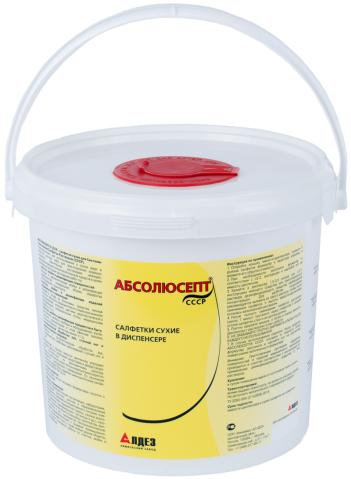 гигиеническая обработка рук и кожных покровов (в случае использования антисептических средств).Многоразоваяёмкость-диспенсор3,9 литраМногоразоваяёмкость-диспенсор6  литровСалфетки сухие150х300100 штукСалфетки сухие140х300200 штукРоссия420 руб/шт500руб/шт360 руб/шт570 руб/шт84.  «Дезибокс»             Предназначено для приготовления влажных Салфеток из растворов моющих, дезинфицирующих средств или готовых антисептиков в целых проведения методом протирания работ по:Очистке, мойке, профилактической и очаговой дезинфекции поверхностей помещения и транспорта, генеральной уборки, удаления локальных органических и неорганических загрязнений;Очистке, мойке и дезинфекции оборудования и изделий медицинского назначения(предметы ухода за больными, средства личной гигиены, перчатки, медицинское и стоматологическое оборудование, датчики диагностического оборудования, операционные столы и медицинские кровати);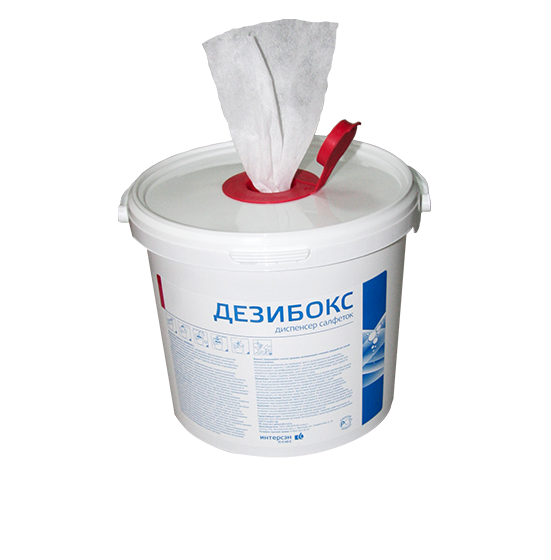 очистке, мойке и дезинфекции предметов (сантехника, мебель, приборы и оборудование, ручки, поручни, компьютерная и офисная техника);гигиеническая обработка рук и кожных покровов (в случае использования антисептических средств).Многоразоваяёмкость-диспенсорСалфетки сухие180х390100 штукСалфетки сухие240х29570 штукРоссия660 руб/шт540 руб/шт780 руб/штИндикаторные полоски для экспресс-теста концентрации рабочих растворов дезинфицирующих средств.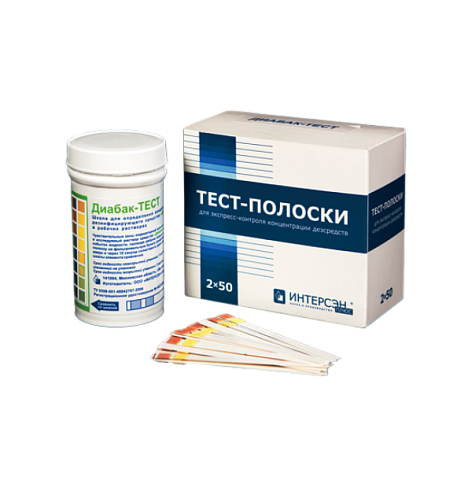 Все концентрированные дезинфицирующие средства обладают индикаторными полосками для экспресс-теста концентрации рабочих растворов.Комплектацию и цены уточняйте у своего менеджера.